UNIVERSIDAD NACIONAL DANIEL ALCIDES CARRIONFACULTAD DE CIENCIAS DE LA EDUCACIONESCUELA DE FORMACION PROFESIONAL DE EDUCACION A DISTANCIA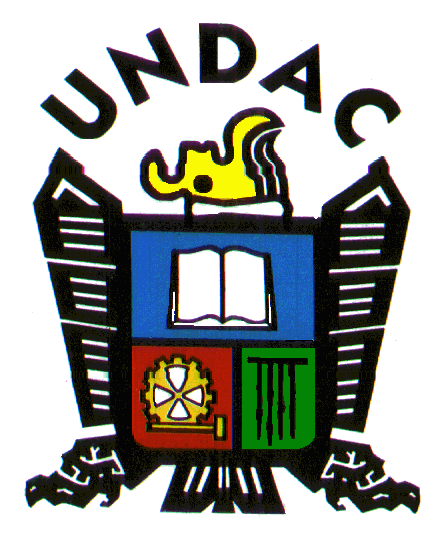 ACTIVIDADES MUSICALES PARA DESARROLLAR LA EDUCACION RITMICA DE LOS NIÑOS DE I.E.I 1266 ALCCAYHUARME DEL DISTRITO DE CHAMACA PROVINCIA CHUMBIBILCA-CUSCO 2017TESISPARA OPTAR EL TÍTULO PROFESIONAL DE LICENCIADO EN EDUCACIÓNMENCIÓN: INICIAL - PRIMARIAPresentado por:Bach:   QUISPE TACUSI, RosarioBach:   QUISPE TACUSI, Regina YeniferAsesor: Mg. Marianela Susana NEIRA LOPEZ PASCO    PERU      2018UNIVERSIDAD NACIONAL DANIEL ALCIDES CARRIÓNFACULTAD DE CIENCIAS DE LA EDUCACIONESCUELA DE FORMACIÓN PROFESIONAL DE EDUCACION A DISTANCIAACTIVIDADES MUSICALES PARA DESARROLLAR LA EDUCACION RITMICA DE LOS NIÑOS DE I.E.I 1266 ALCCAYHUARME DEL DISTRITO DE CHAMACA PROVINCIA CHUMBIBILCA-CUSCO 2017Presentado por:Bach:   QUISPE TACUSI, RosarioBach:   QUISPE TACUSI, Regina Yenifer.SUSTENTADO Y APROBADO ANTE LA COMISIÓN DE JURADOS:Dr. Rudy CUEVAS CIPRIANO                     Dr. Edith Rocio LUIS VASQUEZPRESIDENTE                                                    MIEMBROMg. Marleni Mabel CARDENAS RIVAROLA            Mg. Jorge BERROSPI FELICIANOMIEMBRO                                                               ACCESITARIOA Dios, nuestros padres por su apoyo.INDICEDEDICATORIAINDICEINTRODUCCION CAPITULO I:PLANTEAMIENTO DEL PROBLEMA1.1 Identificación y determinación del problema	081.2 Formulación del problema 	12 Objetivos	121.4. Justificación	13CAPITULO IIMARCO TEORICO2.1 Antecedentes	152.2 Bases teóricas científicas	19CAPITULO IIIMETODOLOGÍA DE LA INVESTIGACION3.1 Tipo de investigación	773.2. Método de investigación	783.3. Diseñinvestigación 	783.4 variables e indicadores 	783.5 Hipótesis	793.6. Población y muestra 	793.7 Técnicas e instrumentos de recolección de datos	803.8 Técnicas de procesamiento y análisis de datos	82CAPITULO IVPRESENTACIÓN Y ANÁLISIS DE RESULTADOS4.1 Resultados de la encuesta a las docentes para conocer la influencia de las actividades musicales en el desarrollo del ritmo del niño	844.2 Resultados de la Guía de Observación al Niño de tres años	944.3 Prueba de hipótesis	96CONCLUSIONES RECOMENDACIONES ANEXOSINTRODUCCIONLa música según las últimas investigaciones, es considerada como una herramienta potente en el desarrollo del ser humano, vemos sus efectos sobre la base biológica, cognitiva y afectiva de las personas; ya que activa las emociones, modifica los estados de ánimo, provoca diversas reacciones y mejora la calidad de las experiencias personales y las relaciones humanas.En la actualidad existen estudios que ofrecen datos relevantes sobre el potencial de la educación rítmica en el desarrollo cognitivo, emocional y psicomotriz de los niños. Dentro de la enseñanza musical el ritmo ocupa un papel muy importante porque proporciona orden, serenidad, equilibrio. Desarrolla capacidades motrices (caminar, correr, saltar). El desarrollo del sentido del ritmo favorece la formación del sistema nervioso.Por otro lado, debemos recordar que el ritmo es un elemento de vida fisiológica que se encuentra en el ser humano, al respirar, al caminar y en todo su acontecer se puede conseguir el ritmo. En el estudiante carente de ritmo la conciencia del movimiento corporal está poco desarrollada, en sus tres elementos la duración, intensidad y plástica. Es por esos importante que el docente consiga que el niño utilice en todo momento el movimiento viviente o fisiológico, en un principio por imitación y luego de forma más consciente, a través de la educación rítmica.En la presente investigación damos a conocer cómo a través de las actividades musicales los niños desarrollan el ritmo a través de los elementos musicales que a esta edad pueden desarrollar; de igual manera consideramos importante este estudio ya que contribuye a mejorar el desarrollo integral del niño desde el punto fisiológico, de movimiento y expresión. Por otro lado, también se contribuye con la metodología que debe utilizar la docente para trabajar el desarrollo del ritmo en el niño y niña.El trabajo consta de 4 capítulos: Capítulo I: Planteamiento del Problema, dentro del cual se trata el Problema general y específicos, de la misma manera los objetivos y la justificación;  en el Capítulo II se desarrolla el  Marco Teórico, el mismo que consta  de los antecedentes del estudio, las bases teóricas científicas a partir de las fuentes bibliográficas consultadas; en el Capítulo III  referido a la  Metodología de Investigación,  aquí se muestra el método elegido para alcanzar el propósito, el sistema de hipótesis, variables, indicadores, población y muestra; y el Capítulo IV: sobre la discusión de resultados, se muestra los resultados obtenidos, en la que se presenta los resultados de  la aplicación de los  instrumentos y fuentes utilizadas, para describirlos y analizarlos, para finalmente llegar a las conclusiones y sugerencias.                                                                                           LAS AUTORAS.CAPITULO IPLANTEAMIENTO DEL PROBLEMA1.1    IDENTIFICACION Y DETERMINACION DEL PROBLEMAEn los últimos años, diferentes estudios han evidenciado los efectos de la música en el ser humano en las bases biológicas, cognitivas y afectivas. Tiene la capacidad para activar las emociones, modifica los estados de ánimo, mejora la calidad de experiencias personales y las relaciones humanas. Desempeña un papel vital en la comunicación, tanto a nivel interpersonal como intrapersonal.Dentro de la enseñanza musical, el ritmo juega un papel  muy importante porque proporciona orden, serenidad, equilibrio. Ayuda a desarrollar capacidades motrices especiales (caminar, correr, saltar), juegos de imitación, destreza, precisión rítmica de los movimientos)…. El desarrollo del sentido del ritmo favorece la formación del sistema nervioso.En nuestro entorno distinguimos al ritmo como parte de la naturaleza humana. Desde el vientre humano, los bebés experimentan una serie de ritmos naturales que están en la base de nuestra fisiología (latidos del corazón, respiración, movimientos…) y también psíquica. El ritmo es algo natural en el ser humano; no existe un ritmo común a todos; por ejemplo: cada persona tiene una manera peculiar de andar, mover los brazos, hablar, comer…etc. Por otro lado,  experiencias científicas han demostrado que el sentido del ritmo del bebé se desarrolla en el útero materno, unos tres meses antes de nacer. Concluyendo que el ritmo es innato en los seres humanos, y no que se formaba poco a poco una vez había nacido el bebé. Este sentido rítmico se emplea como punto de partida de la educación musical del niño. Se puede distinguir una evolución del sentido rítmico del niño. En los primeros doce meses el bebé pasa por la etapa sensoriomotor (Piaget), por lo que utiliza el cuerpo para producir movimientos aleatorios, primero y luego conscientes. Hacia el año y medio el niño utiliza todo su cuerpo para responder a la música rítmicamente, a los dos años, su motricidad va respondiendo ante el fenómeno musical de una manera diferente, dando golpes con los pies en el suelo, balanceándose. A partir de los tres años acompaña de forma rítmica una canción, percutiendo con las manos o los pies. Esto le sirve para desarrollar su coordinación. Conforme va creciendo coordina mejor su propio ritmo con el musical y manifestándolo a través del movimiento.El ritmo también tiene relación con la pre escritura y el dibujo. A los dos o tres años realizan garabatos, pero poco a poco van tomando conciencia de la relación de su mano con los grafismos. Cuando los están realizando, si les hacemos oír una música apropiada, les ayudamos a efectuar otros movimientos más flexibles que van preparando al niño para la escritura a través de gestos y trazados que al mismo tiempo les van liberando de tensiones musculares. Los elementos fundamentales del ritmo musical que los niños pueden ir descubriendo son: el pulso o tiempo (sucesión de pulsaciones iguales), el acento, (fuerza con la que se ejecuta uno de los pulsos), el compás o ritmo musical (división del tiempo en partes iguales).Por otro lado, con la música se logra el equilibrio afectivo, intelectual, sensorial y motriz que persigue la educación en el nivel inicial, lamentablemente en muchas instituciones educativas el desarrollo del sentido musical se presenta totalmente subordinado a la audición de melodías que se graban en la memoria de los niños gracias a múltiples repeticiones, dejando de lado los retos y objetivos actuales de la educación; a los niños y niñas se los hace cantar para mantenerlos tranquilos y tranquilas, y que interioricen los números, las letras, los días de la semana, la hora de ingreso, la hora de salida, entre otros. Pero se resta importancia, o peor aún, ni siquiera se la relaciona con los principales aspectos que se pueden desarrollar con la música, tales como: la sensibilidad (musical y emocional), motricidad fina y gruesa, dicción, memoria, atención y concentración, pensamiento lógico, sociabilización, facilidad para aritmética y los números, facilidad en aprender idiomas, coordinación y expresión corporal.. En los últimos años, se ha desvirtuado los principios de la educación inicial y el fin de desarrollar integralmente al niño, en la mayoría de Centro Educativos. Se ha dejado de lado el juego que es vital para el desarrollo en todos los aspectos del niño; así como del principio de movimiento y actividad que requieren. Los niños de ahora permanecen más tiempo en el sedentarismo, porque no salen a jugar. Ni practican movimientos libres en los patios; prefieren, porque así lo acostumbraron, estar sentados haciendo planas y planas. Por otro lado, las docentes de educación inicial, olvidaron su “esencia” ya no cantan, sino sólo en el momento rutinario, olvidando todos los objetivos que puede lograr con la música, no utilizan recursos, especialmente los corporales aun teniéndolo en las manos. Están “primarizadas”. Convirtiéndose en un problema mayor cuándo apresuran el desarrollo psicomotor normal del niño.Durante las prácticas pre profesionales que realizamos en los Centros Educativos de Educación Inicial  hemos comprobado que este problema se presenta con todos las edades de los niños. Las docentes ya no hacen actividades musicales con ellos, han cambiado las horas de juego, libertad, esparcimiento, por el de los cuadernos, y libros.La presente investigación pretende identificar las actividades musicales que utilizan las docentes en el desarrollo del ritmo en el niño de tres,cuatro y cinco años. Motivadas por lo expuesto se formuló los siguientes problemas de investigación:1.2  FORMULACIÓN DEL PROBLEMA.1.2.1 Problema general.¿De qué manera las docentes utilizan las actividades musicales para desarrollar la educación rítmica de los niños y niñas de la I.E.I  1266 Alccayhuarme del distrito de Chamaca-provincia Chumbibilcas- Cusco 2017?1.2.2 Problemas específicos¿Cuáles son las actividades musicales que utilizan las docentes para desarrollar la educación rítmica de los niños y niñas de  la I.E.I  1266 Alccayhuarme del distrito de Chamaca-provincia Chumbibilcas- Cusco 2017?¿Qué capacidades desarrollan los niños y niñas a través de la educación rítmica de la I.E.I  1266  Alccayhuarme del distrito de Chamaca-provincia Chumbibilcas- Cusco 2017?      OBJETIVOS.1.3.1 Objetivo generalDeterminar la manera en que los docentes utilizan las actividades musicales para el desarrollo de la educación rítmica de los niños y niñas de la I.E.I 1266 Alccayhuarme del distrito de Chamaca- provincia Chumbibilcas- Cusco 20171.3.1 Objetivos específicos.Identificar las actividades musicales que utilizan las docentes para desarrollar la educación rítmica de los niños y niñas de la I.E.I 1266 Alccayhuarme del distrito de Chamaca- provincia Chumbibilcas- Cusco 2017.Describir las capacidades que desarrollan los niños y niñas  a través de la educación rítmica de  la I.E.I 1266 Alccayhuarme del distrito de Chamaca-provincia Chumbibilcas. Cusco 2017.1.4   JUSTIFICACIÓN La presente investigación constituye un estudio de mucha importancia ya que  la rítmica o el ritmo en el niño es un aspecto importante dentro de su desarrollo integral. El ritmo tiene el valor de ser regulador de los centros nerviosos, facilitando la relación entre las órdenes del cerebro y su ejecución por las partes del cuerpo. La precisión rítmica depende de la capacidad motriz del niño, es un proceso lento que se construye progresivamente y, mientras más temprano se trabaje es mejor, la base del ritmo se encuentra en el movimiento corporal. Teniendo en cuenta el desarrollo psicoevolutivo del niño, encontramos que el ritmo se desarrolla desde la más temprana edad, ya que desde bebé se le mece y luego aprende a balancearse con todo su cuerpo y a experimentar con su cuerpo los movimientos que produce con él y con otros objetos.El ritmo es por tanto, un elemento de la música que incide con más fuerza en la sensibilidad infantil y es a través del movimiento que él lo percibe. Esto le da posibilidades de generar su aprendizaje a través de actividades divertidas.Las docentes al conocer las actividades musicales que fomentan el desarrollo del ritmo del niño, contribuyen al desarrollo integral de su personalidad en sus tres dimensiones: física, intelectual y afectiva.Es de esta manera que la investigación desarrollada contribuye al uso de las actividades musicales como base para el desarrollo rítmico musical de los niños y niñas  del Distrito de Chamaca por parte de las docentes; de igual manera para las estudiantes que se están formando para ser educadoras; a los padres de familia y personas interesadas en la infancia.CAPITULO IIMARCO TEORICO2.1   ANTECEDENTESAutor: Torres Mendez, José. (2011).Título:  La importancia de la educación auditiva, rítmica y vocal en la etapa de la educación infantil. Innovaciones y experiencias educativasConclusión: En la etapa de la educación infantil el desarrollo del lenguaje musical como otro medio más de expresión es un objetivo fundamental. Desde la escuela se transmiten los conocimientos y las destrezas necesarias para que el alumnado sea cada vez más autónomo a la hora de comunicarse a través de la música. Así pues, los distintos lenguajes, sobre todo el musical, permiten la regulación de las relaciones sociales y facilitan el que la organización de la actividad individual y colectiva se vaya ajustando a los modelos propios de la cultura a la que uno pertenece.Autor: Ramirez María Inés, (2007)Título: La danza como estrategia pedagógica para desarrollar el lenguaje corporal en el preescolar. Universidad de la Sabana. Colombia.Conclusiones: A través de la danza se desarrolla el conocimiento del cuerpo y de sus posibilidades de acción, así como la adquisición de su identidad y autonomía. La ubicación espacio-temporal y ejercicio de la memoria.El desarrollo de su ritmo a través de la expresión corporal trabajada con danzas. El desarrollo de la capacidad para adquirir formas de expresión, relación y comunicación y para establecer relaciones de reciprocidad y participación, de acuerdo con normas de respeto, solidaridad y convivencia.Autor: García Molina, Teresa.Título: La importancia de la música para el desarrollo integral en la etapa Infantil. (2014). Conclusión: Además de todos los beneficios que ésta aporta al desarrollo del niño/a, es un elemento que le atrae, le transmite y le permite expresarse. De este modo, produce disfrute y juego, suscitándole al movimiento y al baile, empleando para todo ello su cuerpo como medio de expresión.Gracias al supuesto práctico, se considera que se muestra un ejemplo a seguir en un aula de Educación Infantil, exponiendo de esta manera que es posible trabajar una temática a través de la música, desarrollando todas las áreas del currículo y múltiples contenidos en relación al proyecto (numeración, lectoescritura, conocimiento del entorno, distribución en el espacio, manipulación, creatividad, expresión corporal, canto…) así como se destaca y fomenta la participación de las familias en el centro. Asimismo, se muestra que los alumnos/as van desarrollándose a lo largo de éste de manera física, cognitiva y emocional. Se ha escogido esa temática con el fin de recuperar y trabajar la tradición cultural con los niños/as.Autor: Martín Elio, Ana I. (2009)Título : La educación musical en su contribución al proceso formativo de la educación infantil”. Universidad de Valladolid. Escuela Universitaria de Segovia.Conclusiones:En la actualidad vivimos en un momento caracterizado por una infravaloración de la educación musical, ante la cual se propone como una medida necesaria para subsanar este problema una mayor sensibilización hacia esta materia por parte de toda la comunidad educativa, y de la sociedad en general.El encargado de impartir la educación musical en las aulas de educación infantil es el maestro especialista en la misma, atendiendo a que se trata del docente el que recibe la mejor y más completa formación en esta materia aunque se demanda por parte de estos especialistas una mayor preparación en el ámbito musical, pero aplicado a la etapa de infantil.Autor: Eulogio Guadalupe, Fiorella. (2015)Título: Desarrollo de la expresión corporal a través de la educación musical de los niños de tres años de las instituciones educativas del Distrito de Yanacancha. Universidad Nacional Daniel Alcides Carrión.Conclusiones:A través de la educación musical se desarrollan las capacidades de conocimiento del cuerpo, lateralidad, el tiempo y el espacio, así como utilizar el cuerpo para expresar emociones y reacciones. La profesora de educación inicial de los niños de tres años que conformaron la muestra, hacen uso de las actividades de educación musical para desarrollar la expresión corporal. De igual modo, identifican como muy importante el trabajo de ello desde la primera infancia.Las docentes utilizan sólo los recursos conocidos por ellas para desarrollar actividades musicales, dejando de lado, el uso de música clásica e instrumental para ayudar al niño a explorar y usar más la imaginación; y así poder expresarse utilizando todo su cuerpo.2.2   BASES TEORICAS CIENTIFICAS LA MUSICA EN EDUCACION INICIAL2.2.1 LA MUSICA EN EL TRANSCURSO DE LA HISTORIAEn su sentido más amplio, la música nace con el ser humano, y ya estaba presente, según algunos estudiosos, mucho antes de la extensión del ser humano por el planeta, es por tanto una manifestación cultural universal.La música es tan antigua como la historia de la humanidad, y está vinculada al origen de sus actividades fundamentales, como el lenguaje y la comunicación. No existe civilización alguna que no haya manifestado interés por el canto, por la danza o por la intervención de instrumentos musicales. Pero reconstruir los primeros pasos de la música en la historia del ser humano no es menos difícil que reconstruir el mundo de las civilizaciones más antiguas, y requiere las mismas técnicas: excavaciones arqueológicas, desciframiento de documentos e interpretación de pinturas y decoraciones. A partir de estos rastros fragmentarios se inicia el conocimiento del camino milenario de la música.Aún persiste polémica entre quienes opinan que la música nació del lenguaje y el canto, como hizo en el siglo XVIII el filósofo ginebrino Jean Jaques Rousseau; y quienes sitúan su origen en los valores rituales del ritmo y de la danza, como hizo en el siglo XIX el compositor R Wagner. Lo cierto es que, está demostrado la íntima relación entre la especie humana y la música, y mientras que algunas interpretaciones tradicionales vinculaban su surgimiento a actividades intelectuales vinculadas al concepto de lo sobrenatural. Para el hombre primitivo había dos señales que evidenciaban la separación entre vida y muerte: el movimiento y el sonido. Los ritos de vida y muerte se desarrollan en esta doble clave. En el llamado arte prehistórico danza y canto se funden como símbolos de la vida mientras que quietud y silencio se conforman como símbolos de la muerte.” Puede decirse que el hombre primitivo, al igual que los habitantes autóctonos del país, encontraba música en la naturaleza y en su propia voz.También aprendió a valerse de rudimentarios objetos (huesos, cañas, troncos, conchas...) para producir sonidos. Hay constancia de que hace unos 50 siglos en sumeria ya contaban con instrumentos de percusión y cuerda (lira y arpa).En la prehistoria aparece la música en los rituales de caza o de guerra y en las fiestas donde, alrededor del fuego, se danzaba hasta el agotamiento. La música está basada principalmente en ritmos y movimientos que imitan a los animales. Las manifestaciones musicales del hombre consisten en la exteriorización de sus sentimientos a través del sonido emanado de su propia voz y con el fin de distinguirlo del habla que utiliza para comunicarse con otros seres.La música está en el hombre y la educación musical despierta y desarrolla las facultades humanas. No está reservada a un núcleo de personas, sino que está al alcance de todos, para participar de ella no se exige poseer unas aptitudes especiales.2.2.2 ALGUNOS CONCEPTOS DE MUSICAEs el arte de expresar determinados sentimientos por medio de sonidos bien coordinados. La música considerada como arte encierra muchas partes de las cuales las principales son: la invención, formando un tono melódico, armónico y rítmico, la tecnología, o sea el arte de escribir y leer las combinaciones de los signos; la ejecución, o el arte de cantar y tocar los instrumentos. Arte de combinar los sonidos de una manera agradable al oído. Este arte llega a ser una ciencia, e incluso muy profunda, cuando se requiere encontrar los acordes necesarios para una pieza musical.2.2.3 CONCEPTO DE EDUCACIÓN MUSICAL.Está comprobado que las capacidades de percibir, sentir y expresar la música existe en todas las personas en un grado normal, y es imprescindible desarrollar estas capacidades desde la edad más temprana. La música, además de un lenguaje que sirve para expresar sentimientos, impresiones y estados de ánimo, es un importante factor de desarrollo. La expresión musical es un recurso educativo, por ejemplo en la creación de actitudes y hábitos que son básicos e imprescindibles para la educación integral del niño y la niña.El término educación musical comprende todo lo que rodea los procesos de enseñanza y aprendizaje con respecto al ámbito de la música: el sistema educativo, los programas educativos, los métodos de enseñanza, las instituciones, los responsables, maestros y pedagogos, etc. Así, la educación musical se estructura en varias áreas en función de cómo se organizan los contenidos del currículum educativo; algunas de estas áreas tratan más específicamente el lenguaje musical, la técnica instrumental, la historia de la música, etc.La educación musical es una actividad pedagógica, que involucra diversos aspectos del desarrollo del niño. Específicamente en el nivel inicial de educación musical comprende un conjunto de actividades que le permiten al niño manejar su voz, afinar su oído, desarrollar su sentido rítmico natural y expresarse corporalmente mediante ella. Todas estas actividades deberán estar integradas de manera equitativa en un programa variado, significativo, interesante y diversificado de acuerdo a la edad y demás características del grupo de niñosPor otra parte, la educación musical puede ser concebida o como un medio o como un fin en sí misma. Como medio, la educación musical permite motivar, desarrollar o reforzar nociones propias de otros aprendizajes, concretamente, se pueden desarrollar nociones lógico matemáticas, o juegos musicales. Como fin en sí misma, constituye una vía de expresión, comunicación y creación que ejercita la sensibilidad humana, la inteligencia creadora y la imaginación.El objetivo principal de la Educación Musical es el de alcanzar la formación integral de la persona mediante  el desarrollo de sus facultades psicológicas, intelectuales, sociológicas, psicomotrices y expresivas. En Educación Musical no sólo se potencia el valor educativo de la música, sino que además, al trabajar con un material especial y particularmente artístico, se contribuye de manera significativa a la canalización de la expresión creativa del alumnado (Hernández, Hernández y Milán, 2007). De esta forma, el aula de música es el espacio propicio para llevar a cabo los procesos creativos que, en un entorno de libertad expresiva de ideas, emociones y sentimientos, lleven al estudiante a la manifestación de su rico mundo interior. El maestro de música que apueste por la realización de actividades creativas debe primar el proceso de creación y participación de los alumnos y no tanto los resultados, ya que lo que se considera importante en un aula creativa es la espontaneidad y no la intelectualización de los procedimientos musicales.Actualmente la música es un instrumento de comunicación de carácter masivo y de gran valor, ya que puede movilizar a personas de cualquier edad, condición social, y provenientes de cualquier parte del mundo. Por lo tanto, se puede considerar la música como un lenguaje universal que además de transmitir palabras, también transmite sentimientos y emociones.En las rutas del aprendizaje, (Área de Comunicación) emitido por el Ministerio de Educación (MINEDU); la música se encuentra dentro de los “lenguajes artísticos”. Los “lenguajes artísticos” son aquellos que, utilizando diversos medios, expresan y comunican de un modo metafórico, poético, fundamentalmente evocativo, con una gran fuerza movilizadora de los afectos y las ideas. Estos lenguajes, como la danza, la música, el arte dramático, las artes visuales (aquí desarrolladas como "lenguaje gráfico plástico") y audiovisuales se configuran en el seno de una determinada historia cultural.En nuestro país, la riqueza artístico-cultural constituye un patrimonio muy valioso y muy reconocido, pero es necesario entender el arte desde el contexto de nuestra diversidad cultural en la complejidad de nuestro territorio, ya que no se concibe lo mismo por arte en todas las regiones y no existe como categoría en nuestras poblaciones indígenas (Warmayllu, 2008). En la medida en que los niños tengan oportunidades para experimentar lúdicamente con los elementos que forman parte de los diversos lenguajes artísticos y de expresar sus emociones, sentimientos e ideas a través de sus producciones, podrán desarrollar su expresión en diversos lenguajes artísticos. Es muy importante favorecer la vivencia de los diversos lenguajes, porque ello promueve múltiples inteligencias y da pie a un camino lleno de descubrimientos y de reflexiones sobre su propia acción. De esta forma, se posibilita que la persona encuentre su mejor manera de manifestarse. Pero, para que la expresión aflore, el niño pequeño necesita percibir afecto, sentirse escuchado y en confianza..2.2.4 DESARROLLO DEL LENGUAJE MUSICAL EN LOS NIÑOS Existe, en cada ser humano una experiencia fetal del mundo de las vibraciones sonoras. Desde este momento, y durante los primeros años de vida, hasta empezar a hablar, el bebé se comunica con el mundo a través del sonido de sus llantos, pequeños gritos o gemidos, que regula naturalmente según sus necesidades, y que va perfeccionando hasta lograr comunicarse a través del habla. Todo este proceso es principalmente melódico. A medida que va desarrollando sus habilidades motrices, es capaz de utilizar su propio cuerpo como medio de exploración rítmica, mostrando interés por la exploración sonora con los objetos que lo rodean.Las primeras vivencias de producción sonora se dan en un marco lúdico y de experimentación que involucra todos los sentidos y todas las posibles experiencias.Un bebé o un niño exploran multisensorialmente. Lo que ocurre sonoramente guarda una relación con lo que sucede en el terreno de lo táctil, lo visual, lo olfativo y lo gustativo. Es así que el niño logra irse apropiando poco a poco de la realidad en la que vive, a través de los juegos multisensoriales que experimenta.Con lo mencionado, podemos observar que la manipulación del sonido, se encuentra presente desde el nacimiento. Así, podemos concluir que los inicios de la educación musical se encuentran en relación directa con las múltiples experiencias de desarrollo del niño y sus posibilidades lúdicas. La música en la Educación Inicial forma parte del juego con el sonido, ya sea a través del canto o la manipulación de objetos sonoros.CUADRO N° 1 CARACTERISTICAS DE LA EDUCACION MUSICAL2.2.5 LA EDUCACION AUDITIVA. Mediante la discriminación auditiva se diferencian los parámetros del sonido entre aquellos producidos por su cuerpo, los objetos del entorno y los instrumentos escolares, a fin de que desarrollen sus capacidades auditivas de atención, concentración y memoria.A través de la educación auditiva se espera lograr en el niño que aprenda a escuchar. Debemos hacer la diferencia entre oír y escuchar. Oír es tener abierto el canal auditivo, pero no el cerebral. Escuchar supone un acto de concentración y atención en la música que suena y la puesta en marcha de las respuestas no sólo físicas, sino afectivas e intelectuales que nos sugiere.La educación auditiva es la base de la educación musical, ya que se hace imprescindible para desarrollar la percepción sonora, vocal, corporal e instrumental.La educación auditiva se realiza a partir de los sonidos. En ella es muy importante considerar que el sonido tiene características objetivas que pueden ser medidas, (intensidad, altura, timbre, duración)  y otras características de naturaleza subjetiva que deben considerarse, pues constituyen las reacciones  que se generan en torno a diversos sonidos. Por ejemplo: el sonido de una uña rasgando una pizarra: en el aspecto objetivo tiene una intensidad, un timbre, una duración, una altura, sin embargo, en el aspecto subjetivo puede generarnos reacciones hasta epidémicas (se nos eriza la piel, nos pone los nervios de punta)Es importante que los niños lleguen a reconocer las diferencias fundamentales de los parámetros del sonido: altura, intensidad, timbre y duración. Para ello se propone que las actividades de la educación auditiva deben centrarse en juegos, objetos y materiales sonoros en los instrumentos, y a través de entonaciones y fragmentos de audiciones señaladas.Las cualidades del sonido, deben presentarse de forma aislada para progresivamente trabajarlas simultáneamenteEn cuanto al sonido y al silencio, el estar en silencio conduce a la escucha, por lo que en los niños es necesario su desarrollo para que tomen conciencia del medio sonoro y se habitúen a la audición.En cuanto a la localización de  sonidos en el espacio, en educación inicial, se trabajarán los siguientes aspectos de la relación espacial del sonido:Procedencia del sonidoBuscar el sonido escondido.Seguir un sonido por el espacio.Averiguar  quién cambia de lugar.Encontrar el objeto que suena.En cuanto al timbre, los timbres que deben percibir los niños son los sonidos producidos por el propio cuerpo, del entorno cercano, material de desecho para manipular, instrumentos musicales.En cuanto a la altura, es frecuente que los niños confundan intensidad con altura, por lo que es recomendable que desde el principio se subsanen estas posibles confusiones.En cuanto a la intensidad, la didáctica de la discriminación de la intensidad debe realizarse mediante actividades que puedan realizarse con la voz, las percusiones corporales e instrumentales e incluso representarlas.La duración, da lugar a conceptos rítmicos básicos y elementales (rítmica, pulso, ritmo, acento)Los objetivos que alcanzamos con la educación del oído son:Identificar sonidos de diferente timbre. El timbre es la característica que hace que los sonidos sean diferentes. Existen varios timbres importantes de trabajar con los niños: Voces, sonidos del cuerpo; acciones del cuerpo; instrumentos musicales del aula y convencionales; animales domésticos, de granja y salvajes; máquinas y motores; sonidos de la naturaleza; entre otros.Reconocer e identificar sonidos de diversas alturas. La altura es la característica que hace que los sonidos sean agudos, graves, que sigan un orden ascendente o descendente, que tengan la misma altura.Reconocer e identificar sonidos con diversa intensidades. Esto es reconocer si los sonidos son fuertes o suaves, si hay matices de fuerte o suave o de suave a fuerteDiscriminar sonidos con diversas duraciones. Hace referencia a la presencia del sonido en el tiempo. Los sonidos son largos, cortos, más largos que…o más cortos que… O de igual duración.Localizar la duración de los sonidos. Este objetivo generalmente se asocia a la velocidad en la reacción, supone un acto físico (voltear la cara, retroceder) y puede asociarse a la protección de la integridad física.Desarrollar la memoria auditiva: Nos permite ejercitar la captación de información por vía auditiva y la retención a corto, mediano o largo plazo.Desarrollar las habilidades de atención y concentración.Vivenciar el silencio musical: Que constituye  la ausencia del sonido. El silencio implica un volver a sí mismo, encontrarse con uno mismo, por ello es frecuente evitarlo. La vivencia del silencio permite alcanzar la paz interior.Reconocer la figura-fondo auditiva: Permanentemente en nuestro medio se superpone los sonidos y nosotros debemos aprender a jerarquizar aquellos que nos son especialmente importantes y necesarios. Desarrollar la imaginación auditiva. Esto es hacer aflorar los aspectos subjetivos que nos sugieren los sonidos y la música.2.2.6   LA EDUCACION DE LA VOZLa voz es un órgano delicado, soporta el esfuerzo como lo demuestra claramente el bebé. No se reciente por fuerte uso. Las deformaciones vocales son las consecuencias de los excesos de las fatigas vocales de la mala respiración, de la falta de articulación, en el empleo de la voz en registros no normales.Las cuerdas vocales forman parte de la garganta como popularmente llamamos al conjunto de órganos vocales: se hallan en la región glótica de la laringe.La laringe es el órgano principal de la voz, es de suma complejidad y maravillosa perfección superando a todos los instrumentos que ha sabido crear al ingenio del hombre. El aire transformado en sonido adquiere sus elementos: fuerza, altura, timbre, expresión.La educación vocal tiene como meta principal el lograr que nuestras voces sean melódicas y expresivas. Esto es hacer de ellas un importante medio de comunicación y expresión. Nuestra voz es nuestra melodía, nuestra música.La educación vocal y el canto no sólo es aprender canciones  sino que constituye un aspecto importante en la formación integral del niño y de la niña, como puede ser:El descubrimiento de las posibilidades de la voz.El desarrollo de las cualidades vocales.Los hábitos de la educación vocal (respiración, articulación, emisión)Disfrute con el canto en grupo.Los niños y niñas deben tener la oportunidad de:Cantar juntos.Aprender a cantar con claridad.Oír una amplia variedad de canciones infantiles.Todo esto tendrá consecuencias gratificantes no sólo en el ámbito cognitivo (memoria  y atención), sino que influirá en el desarrollo del lenguaje, psicológico y social.Objetivos de la educación vocal.Lograr y emitir un timbre de voz agradable a fin de que nuestra melodía resulte atractiva para los que nos escuchan.Manejar la voz con diferentes alturas: que lleva a emitir sonidos agudos, graves, sonidos en orden ascendente y descendente.Maneja una  la voz con diferentes intensidades: esto es hablar y cantar fuerte, suave, fortísimo (sin gritar) imprimiendo matices de suave a fuerte y viceversa.Hablar y cantar con diferentes velocidades.Ejercitar la postura correcta: a fin que nuestro aparato fonador pueda liberar las voces sin tropiezos y limpiamente.Mantener una emisión vocal clara: pronunciar correctamente, articular las palabras con claridad.Relajar lo músculos del aparato fono articulador: que comprende el diafragma, los músculos de la cara, los labios, la lengua, el cuello. Respirar apropiadamente a fin de evitar hábitos que impidan una emisión de calidad. Supone el reconocer que existen dos momentos en la respiración inhalar y exhalar. La inhalación se realiza por la nariz, para que las impurezas que estén presentes en el medio  se quedan en los vellos nasales, este proceso protege además a la garganta pues el aire ingresa a una temperatura apropiada para el cuerpo y evita muchas de las enfermedades comunes a la garganta (ronqueras). El segundo momento es la exhalación, donde se elimina el aire. Este proceso se realiza por la boca. Para los niños debe quedar muy claro que el aire se toma por la nariz y se bota por la boca.2.2.7   LA EDUCACION RITMICACon la educación rítmica se pretende potenciar la autonomía personal, el desarrollo psicomotor, la discriminación de tiempos, acentos y ritmos musicales, así como su interpretación con instrumentos corporales musicales y no musicales.El ritmo es uno de los elementos más primarios de la música, está presente desde la vida fetal, ya que podemos sentir el ritmo maternal a través del pulso, la respiración, etc. 2.2.8  BENEFICIOS DE LA MUSICALos beneficios de la música en el desarrollo integral de las personas, son muchos, a nivel físico, mental y espiritual. Como nos dice Judith Akoschlk, Pep Alsina . Hoy se sabe que existe una fuerte correlación entre la educación musical y el desarrollo de habilidades que los niños y las niñas necesitarán a lo largo de su vida, entre ellas la autodisciplina, la paciencia, la sensibilidad, la coordinación, el trabajo en equipo o la capacidad para memorizar. Para realizar actividades con bebés es necesario fijarse en la tradición. Las abuelas cantaban canciones de cuna y acariciaban a sus bebés para calmarlos, les hacían juegos sobre sus rodillas, juegos con movimientos y también utilizaban canciones y recitados para adquirir conocimientos (las tablas de multiplicar, los colores del arco iris, etc.).La música provoca en los niños/as un aumento en la capacidad de memoria, atención y concentración; es una manera de expresarse; estimula la imaginación infantil; al combinarse con el baile, estimula los sentidos, el equilibrio y el desarrollo muscular; brinda la oportunidad para que éstos interactúen entre sí y con los adultos; etc. Asimismo, cabe destacar que fomenta la creatividad, rasgo muy importante en esta etapa, pues la improvisación, creación,….que favorece la música, aporta al niño/a otra visión de la realidad y le permite conocerla. Así pues son numerosos los aspectos positivos que provoca la música en el desarrollo integral del niño/a, y es por ello que es importante integrarlas en las aulas de educación infantil como medio de desarrollo de éste.Se inicia al alumno/a en la audición activa; asimilan los primeros elementos que conforman la música: el sonido y el silencio; asimilan el concepto de intensidad del sonido; vivencian el contraste entre los sonidos largos y cortos; coordinan los movimientos; se sensibiliza el cuerpo y localizan las partes de éste de acuerdo a la relación espacio-temporal; desarrollan la capacidad de concentración y fomenta el trabajo en grupo; asimismo, la música ayuda al niño/a a relacionarse con su entorno más próximo, le invita a explorar en él; es un medio a través del cual los alumnos/as expresan sus sentimientos, emociones, estados de ánimo… recrean escenas, historias, representan personajes.En el primer nivel, llamado “Sensorial”, se considera que el niño desde alrededor de los tres años, está principalmente ocupado con materiales que percibe. Reconoce y explora contrastes claros en los niveles de intensidad, altura, timbre duración o textura y siente placer por el sonido en sí mismo.¿Qué favorece la música en los niños? El niño que cuenta con la posibilidad de una educación musical responsable, pertinente y lúdica desarrolla muchas capacidades y actitudes que le servirán no solo para sentarse a tocar un instrumento o apreciar los fenómenos sonoros y musicales, sino también en muchos otros campos a lo largo de su vida, como los siguientes:Desarrollo de la percepción auditiva. Sensibilidad para asimilar, atender, apreciar, valorar la música que escucha (con más posibilidades de encontrarse a sí mismo en aquellas manifestaciones culturales).Conexión con la cultura a la que pertenece, de una manera más íntima, probablemente, más respetuosa y atenta, creando, recreando y fortaleciendo así la identidad personal y cultural.Desarrollo de la inteligencia intrapersonal e interpersonal (autoconocimiento y socialización). Canalización de las emociones.Habilidades lógico-matemáticas (al establecer relaciones entre elementos abstractos, como son los sonidos).Coordinación motora fina (al explorar sonidos y tocar instrumentos musicales).Memoria cinética y auditiva.Conciencia del tiempo.Habilidades lingüísticas (vocabulario, pronunciación, comprensión oral, etcétera).Actitudes como la concentración, la paciencia, la perseverancia y curiosidad. 2.2.9 DESARROLLO PSICOEVOLUTIVO DEL NIÑO EN RELACIÓN CON LA ENSEÑANZA APRENDIZAJE DE LA MÚSICA.Podríamos establecer una relación entre las características psicológicas del niño/a y su evolución musical. Piaget (1896) menciona cuatro estadios del desarrollo intelectual por los que pasan todos los niños/as (sensomotor, pre operacional, operaciones concretas y operaciones formales), los cuales tienen una serie de características: estos mantienen un orden secuencial constante, y todos los sujetos presentan esas fases en su desarrollo pero no necesariamente en el mismo momento, al igual que ocurre con la evolución musical en la que cada niño/a alcanza todas esas etapas pero no tiene por qué ser a la vez que otros alumnos/as, ya que cada niño/a tiene un desarrollo distinto, el cual le permitirá ir adquiriendo conocimientos y habilidades siguiendo su propio ritmo evolutivo que no tiene por qué coincidir con el de otros niños/as. Otra de las características, es que en cada estadio todas las actividades que se dan tienen la misma complejidad y los estadios entre sí son jerárquicamente inclusivos, es decir, cuando se alcanza un estadio, las estructuras intelectuales propias de ese estadio no se pierden, sino que se integran en el siguiente estadio; de igual manera, en la música como en otros aprendizajes, el conocimiento nuevo se relaciona con lo anteriormente aprendido, nutriéndose de él. Y todo ello sigue una transición gradual.(Navarro Guzmán y Martín Bravo, 2009). Más detalladamente, en cuanto al primer Ciclo de Educación Infantil, el niño/a de 0 a 2 años se encuentra en el periodo sensomotor. En este estadio el niño/a está centrado en su propio cuerpo, descubriendo y experimentando todo a través de él.Relacionando la teoría de Piaget con la evolución musical, se puede destacar que el niño/a actúa ante diversas situaciones de la misma manera; es decir, el niño/a actuará de una manera u otra dependiendo de la música que se le presente o las situaciones que viva en relación a la música. De esta manera, si la madre, por ejemplo, canta a su hijo/a, éste va a reaccionar de diversas formas dependiendo de la edad (ya sea moviendo los brazos, balanceándose,…), pero siempre va a ver una respuesta ante esa acción. Asimismo, puede realizar esas acciones con el objetivo de conseguir que la madre le cante o siga realizando este acto.Por otra parte, juega un papel fundamental lo lúdico en esta etapa, destacando el valor del juego en el tratamiento de la música. Además, es en este periodo donde aparece el pensamiento simbólico, el cual es empleado en la música. Asimismo, se debe destacar la importancia de la manipulación para el niño/a en estas edades, aspecto muy presente en la música, comprobando y experimentando su cuerpo como objeto sonoro así como los elementos que le rodean. Es a través de esa experimentación como el niño/a se va acercando a la música, el bebé emplea sus “sentidos y habilidades motoras para entender el mundo que los rodea. Comienzan adaptando sus reflejos, coordinando sus acciones e interactuando con las personas y objetos de su entorno”.Respecto al segundo ciclo de Educación Infantil, los alumnos/as se encuentran en el periodo pre operacional (2-7 años), en el que el niño/a comienza a utilizar símbolos que sirven para representar la realidad (especialmente a través del lenguaje), y para representar los objetos internamente. Relacionando la Teoría de Piaget con el desarrollo musical del niño/a, es evidente la vinculación que existe entre el juego y la actividad musical, teniendo en cuenta que la actividad del niño/a a estas edades se basa en el juego y la acción motriz. Es por ello que “la experiencia musical y su elaboración en forma de juego, es una característica que no se debe perder de vista, y cualquier actividad del niño relacionada con la música, deberá reunir las connotaciones propias del juego tales como espontaneidad, proporcionar placer, tener un fin en sí mismo…”. Asimismo, se sigue desarrollando la función simbólica, característica también de esta etapa.En el desarrollo musical desde un punto de vista cognitivo, encontramos a Swanwicj, citado por Hargreves. El desarrollo musical de los niños, desde los 3 hasta los 15 años, atraviesa cuatro claros niveles, con dos etapas cada uno: manipulación sensorial, imitación, interpretación imaginativa y reflexión. Cada nivel se inicia con la exploración absorta en uno mismo y acaba con soluciones autoconscientes a problemas musicales propuestos por uno mismo. En el primer nivel el niño se concentra en el dominio de los materiales……… [  ] En el segundo nivel, el niño realiza obras expresivas y toma materiales del lenguaje cotidiano . En el tercer nivel, el compromiso del niño en la interpretación imaginativa le ayuda a desarrollar la sensibilidad respecto a la forma musical. Cuando el niño se hace consciente de la situación de su obra en el seno de una tradición y del impacto expresivo de la música, comienza a reflexionar sobre sus procesos de pensamiento y los de los demás es cuando comienza el cuarto nivel, representada por la concentración sobre los valores musicales.2.2.10 CARACTERÍSTICAS DEL DESARROLLO EVOLUTIVO Y   MUSICAL DEL NIÑO DE CERO A TRES AÑOS.El desarrollo de la audición comienza ya en el seno materno, donde el bebé puede percibir y escuchar multitud de sonidos internos, propios de la madre (sonidos digestivos, la respiración,); es ahí cuando empieza a desarrollar el ritmo, y sus primeros movimientos están relacionados con esos sonidos o ritmos. El bebé reacciona a esos sonidos de manera corporal, esto es, cambiando de posición y modificando la situación de reposo habitual; “más que una apreciación musical, se trata de una reacción orgánica general, que se caracteriza por una respuesta rítmica con efectos posturales y motrices” (Pascual, 2011, p. 74).Cuando el bebé nace, su aparato auditivo es el que más desarrollado se encuentra, captando todos los sonidos que se producen a su alrededor. El niño está especialmente atraído por sonidos suaves, dulces, calmantes,…prestando por tanto más atención al timbre, a esta cualidad del sonido. Alrededor de los cuatro meses, el niño comienza a “añadir consonantes a su voz (ba, ga), y progresivamente sonidos juguetones, para llegar alrededor de los seis meses a las sílabas encadenadas (da, ga, da, ba, ga, ba, da)”, denominado balbuceo. Es decir, el niño repite esa serie de sonidos ya que le produce disfrute y placer.A los dieciocho meses se aumentan las posibilidades de movimiento del bebé, gracias al fortalecimiento de los músculos, pudiendo subir y bajar los talones, flexionar las piernas,…y es capaz de coordinar y adecuar sus movimientos a la música. En esta edad aparece el canto silábico espontáneo, de tal manera que los niños/as tararean y cantan de manera desafinada; “será un canto más “afinado” si se basan en la tonadilla de rifas o sorteos, que contienen la tercera menor”.El habla comienza a ser utilizada por los niños a los dos años, y en esta edad comienza a repetir palabras, canciones, conversaciones,…que escucha. La música es algo que le llama la atención y le gusta, al igual que muestra gran interés por los instrumentos musicales. El sentido rítmico se enriquece, además de la respuesta motriz, y ambas “comienzan a tener un carácter diferencial y selectivo ante la estimulación musical: al saltar dobla las rodillas, se balancea, golpea el suelo con los pies, etc.” Posteriormente, a los dos años y medio el niño/a es capaz de aprender canciones, fijándose primero en las palabras, luego en el ritmo y por último en la melodía. Le atrae las canciones con letras pegadizas, que incitan al movimiento, al baile y al juego. Por otro lado, sabe distinguir la música del ruido. Las canciones aparecen como “elementos auxiliares en sus juegos. A los tres años, en cuanto al movimiento, es capaz de tener mayor control sobre su cuerpo (sobre todo de las extremidades inferiores), puede seguir el ritmo llevándolo con alguna parte de su cuerpo (por ejemplo, golpeando con la mano en la pierna), puede reproducir pequeñas canciones (aunque en la mayoría de las canciones desentone), muestra gran interés por los instrumentos de percusión, puede reproducir estructuras rítmicas de tres o cuatro elementos, es capaz de diferenciar los valores de negra y corcheas. A la edad de cuatro años, el niño/a tiene un mayor control tanto vocal como motriz, y es capaz de utilizar su propio cuerpo para expresar sentimientos y emociones; asimismo, disfruta con la música y con las canciones dramatizadas, e inventa pequeñas canciones y juegos vocálicos, el niño/a es capaz de diferenciar ritmos rápidos de ritmos lentos, pero confunde la intensidad con la velocidad; es también característico de esta edad el gusto por la exploración de objetos sonoros. Finalmente, a los 5 años, puesto que su desarrollo motor está muy desarrollado, le permite coordinar movimientos que realice y sincronizarlos con el ritmo de la música (es decir, es capaz de llevar el ritmo con el pie o la mano a la vez que la música está sonando). Algunos niños/as son capaces de crear pequeñas canciones sencillas y cantar melodías cortas. Además, sigue estando presente el interés y gusto por la música, y en esta etapa el niño cuenta con una mayor atención y concentración. Es capaz, también, de discriminar mejor los sonidos agudos que los graves. CUADRO N° 2CUADRO COMPARATIVO DEL DESARROLLO MUSICAL SEGÚN SHUTER-DYSON, ROSS, SWANICK Y HARGREAVES      Según WELLHAUSEN Y CROWTHER (2004) las etapas de desarrollo musical en los niños son:2.2.11 TEORIAS QUE SUSTENTAN LA EDUCACION DEL RITMO A TRAVES DE LA MUSICA.2.2.11.1. Aprendizaje significativo de Ausubel.La teoría del aprendizaje significativo de Ausubel sustenta que los contenidos deben estar bien organizados de tal manera que permita la asimilación a través del establecimiento de relaciones entre los conocimientos previos y lo que ha de aprender. Considerando que los aspectos básicos de la música: el ritmo, la melodía y la armonía, forman parte de la vida de los niños; estos llegan al Centro Educativo con un conjunto de experiencias musicales previas, las mismas que se incorporan en las actividades musicales propuestas como punto de partida para el desarrollo del ritmo. Es importante que los niños disfruten, participen y se apropie de los conocimientos que ellas le aporten .De esta manera, tendremos un aprendizaje significativo y duradero.2. 2.11.2 Teoría Socio cultural de Vigotsky. Vigortsky pone de manifiesto la dimensión social del aprendizaje a través de un mediador, que en este caso es la docente, haciendo un puente entre lo que aprenderá y lo que ya sabe.Estos mediadores servirán para llegar de la Zona real hasta la zona del desarrollo próximo para resolver independientemente un problema con ayuda del docente, y de sus compañeros. En este caso la docente juega un rol importante.Da consignas claras para organizar el aprendizaje, sostiene y andamia los logros ayudando a superar las dificultades, orienta y facilita el proceso interviniendo cuando el alumno lo requiera. Respeta los tiempos y ritmos de los alumnos.Las actividades musicales por su naturaleza tienen como objetivo que los estudiantes desarrollen las habilidades para trabajar en grupo donde interactúan con sus demás compañeros por ejemplo al crear canciones o decir consigas para realizar al ritmo de la música.2.2.11.3. Teoría psicogenética de Piaget.Piaget concibe la inteligencia como adaptación al medio que nos rodea. Esta adaptación consiste en un equilibrio entre dos mecanismos la acomodación y la asimilación. A través de la música los niños van construyendo y reconstruyendo los contenidos que van adquiriendo, los mismos que le sirve para realizar otras actividades, incorporándolas así en las actividades diarias. Ejemplo descubriendo sonidos, a través de este juego los niños discriminan diferentes sonidos existentes en el medio donde se encuentran así desarrollan su oído, posteriormente relacionan estos sonidos con los que escuchan en las melodías que perciben y los reproducen en forma creativa, teniendo la posibilidad de volver a utilizarlos cuan do lo hayan asimilado.A la edad de los tres años los niños son muy activos, listos a saltar, bailar, cantar, jugar, etc.2.2.12 DESARROLLO DEL RITMOCuando observamos el entorno donde vivimos nos damos cuenta que el ritmo está presente en la naturaleza y en casi todas las cosas. Aún antes de nacer ya se experimentan los sonidos que sobrepasan el vientre materno, el latido del corazón de la mamá, con el que el bebé se acostumbra y que reconoce inmediatamente después de nacer. El ritmo es parte de nuestra vida fisiológica, el modo peculiar de hablar, de bailar, mover los brazos, caminar, etc.  Y que se altera según los estados de ánimo.Es necesario, entonces comenzar esta segunda parte del marco teórico con algunas definiciones de ritmo, antes de explicar el desarrollo del mismo y la importancia en la formación integral de los niños.RITMO.- Palabra derivada del griego rhythmós, que quiere decir lo mismo que medida o cadencia. El ritmo entre los antiguos griegos, nace de la cantidad y valores de las sílabas de su lengua, que eran mejor determinados que en la nuestra. Los versos que cantaban se componían de un cierto número de pies y estos de sílabas largas y breves diferentemente combinadas, y el ritmo del canto seguía la marcha de estos pies. RITMO.- Combinación simétrica de las duraciones largas y breves de los sonidos; o bien la diferencia de los movimientos que resulta de la presteza o prontitud y de la lentitud o brevedad de los tiempos. El ritmo se divide rigurosamente en interior y exterior. El primero resulta de la relación que existe entre la duración de cada una de las partes que componen un todo; y el ritmo exterior de la relación que existe entre una entera sucesión de sonidos con respecto a otras sucesiones nuevas. Si se considera ambos ritmos bajo el aspecto de su origen y objeto, nada tienen que ver con la medida; porque esta no es más que una adición de los espacios de tiempo en cantidades iguales, al paso que el ritmo es el medio que conduce a la contemplación que más determina los sentimientos expuestos o las ideas estéticas. Algunos autores didácticos llaman ritmo interior al de la melodía y exterior al de la medida o compás. Lo que dicen algunos autores sobre el ritmo:Analía Melgar, bailarina y danza terapeuta declara que “el ritmo es el origen del sentido en la creación coreográfica, ya que su papel no se limita a suscitar, sino a conducir, ordenar y apreciar los lenguajes danzarios. Determina a su vez el campo coreográfico, al mismo tiempo que en territorio poético los procesos de significación”Para Willems, el ritmo es movimiento ordenado y no orden en movimiento.Ángeles Porres Ortún, en la revista Ritmoterapia, nos dice...” el ritmo es un elemento de vida y especialmente de vida fisiológica, cuya clave práctica se encuentra en el ser humano”En el diccionario de la Real Academia Española encontramos la siguiente definición…Del latín rhytmus. Proporción guardada entre los acentos, pausas, repeticiones de diversa duración en una composición musical.Como podemos observar existen diferentes significado del ritmo, pero si vamos a la naturaleza de su concepción, encontramos que el ritmo ha sido número, movimiento, orden, organización, proporción, vida, fuerza, duración, descanso, voluntad, etc.Para la docente debería satisfacer el aspecto psicológico, que debe despertar el instinto rítmico al niño, desarrollarlo en todos los alumnos y corregirlo en aquellos que debido a una práctica errónea, están casi desprovistos de él. La educación, mejor la reeducación descubre la verdadera naturaleza del ritmo y permiten revelar dónde tiene su asiento y sus raíces el ser humano. El ritmo es un elemento de vida y especialmente de vida fisiológica, cuya clave práctica se encuentra en el ser humano. En el alumno carente de ritmo la conciencia del movimiento corporal está poco desarrollada. Me refiero al ritmo viviente, real que exige el consenso de los tres elementos indispensables: duración, intensidad y plástica presentes en la imaginación motora No se puede pensar en uno sólo de estos elementos, no es razonable separar la imaginación motora de la actividad corporal.Para desarrollar el concepto de ritmo es necesario asimilar la noción temporal y espacial, ambas nociones están estrechamente ligadas al ritmo.Se debe tener en cuenta que la percepción del tiempo está estrechamente relacionada con la del espacio, éste es su punto de partida. El tiempo es captado por medio del movimiento y acciones que se realizan en un espacio. En cuanto a esto, Lorca Risco (1991), comentó que tener conciencia del tiempo se desarrolla a continuación de la del espacio. Este hecho es debido a que las estructuras temporales son más dependientes y están sujetas al desarrollo de la estructura espacial.Conocer el principio y el fin de un movimiento, asi como el antes y el después de una sucesión de movimientos, permitirá al niño anticipar, frenar, interrumpir o repetir un movimiento determinado. La percepción del tiempo es inseparable de la percepción del espacio, pues por medio de las señales espaciales y de su permanencia, el niño adquirirá las nociones de duración y de ritmo. El concepto de tiempo es una construcción en la mente del niño; no existen a priori elementos que conformen este concepto, sino que requieren una construcción ontogénica, lenta y gradual.Para Piaget, durante los dos primeros años el tiempo para el  niño es percibido como un tiempo práctico, semejante en sus aspectos formales al espacio práctico ya descrito. Durante los primeros cuatro meses el infante ya tiene alguna impresión de antes y después, ahora y más tarde, etc., pero no podemos afirmar que haya adquirido la percepción de las sucesiones, sino solamente un vago sentimiento de duración inmanente a sus propias acciones.Entre los dos y los siete años las nociones de orden temporal, simultaneidad la duración del tiempo están coordinados de manera muy pobre. Tampoco en estas edades el niño tiene una noción métrica del tiempo, y la noción de edad se asocia generalmente a la de tamaño, sin tener en cuenta la fecha de nacimiento. A partir de los 7 años y de forma gradual irá integrando estos conceptos.Por otra parte el desarrollo del ritmo está vinculado al desarrollo del movimiento. Desde Platón entendemos el ritmo como “orden en el movimiento”. El concepto de ritmo es muy amplio, podemos hablar de ritmos biológicos, cerebrales, ritmo en la evolución, etc., el ritmo es un componente en la vida y se encuentra en la base del movimiento.Varios autores consideran el ritmo como “orden en el tiempo”,  y en consecuencia, si el concepto de tiempo no lo podemos separar del de espacio, la noción de ritmo la debemos considerar conjuntamente con las  nociones de espacio, tiempo y desarrollo motriz.El ejercicio rítmico es un medio para regularizar la actividad motriz; en cambio la representación de las cadencias rítmicas es un medio para aprender las situaciones y relaciones con el tiempo. Esta representación se asocia generalmente a la transcripción gráfica, favoreciendo de esta manera la capacidad de análisis y la reversibilidad del pensamiento. En la reproducción de una estructura rítmica intervienen los progresos personales a nivel perceptivo, motriz e intelectual.Según Rigal (1988) citado por Gonzales Podemos llegar al concepto de tiempo a través de la siguiente idea: percibimos el transcurso del tiempo a partir de los cambios que se producen durante un tiempo de periodo dado y de su sucesión, que transforma progresivamente el futuro en presente y después en pasado. En concreto podemos decir que percibir el tiempo es tomar conciencia de los cambios que se suceden durante un periodo determinado.La temporalidad se puede clasificar en tres elementos:-Orientación temporal.-Estructuración temporal: Orden y duración.-Organización temporal: Ritmo.La organización temporal, tiene como elemento al ritmo. El ritmo está inmerso en todos los fenómenos de la naturaleza, no solo en le fenómeno musical, ya que hay ritmo respiratorio, cardiaco, corporal, etc.La orientación espacial supone ocupar el espacio, la orientación temporal no puede visualizarse, por lo que debemos recurrir a nociones temporales, es decir, al dominio de los conceptos más significativos para orientarnos en el tiempo. Por ejemplo: día-noche, mañana-mediodía-tarde-noche, ayer, hoy, mañana, etc.La estructura del tiempo de las diversas secuencias del movimiento corporal nos conduce a la capacidad de organización temporal que solemos entender por el ritmo. El ritmo no es simplemente solo un factor perceptivo, sino que desempeña un papel fundamental en la mejora de los movimientos que hacemos de manera automática, a nivel inconsciente. De esta manera tenemos tres sistemas que intervienen en el desarrollo de la capacidad rítmica:-La percepción rítmica, originada por una reacción inmediata a un estímulo sonoro. Existe una sincronización entre el estímulo sonoro y la respuesta que damos.-La consciencia rítmica, de los tipos de formas rítmicas, es el fruto de los procesos de asimilación, distinción, comprensión de las estructuras rítmicas.-La ejecución del ritmo, es el último nivel de la capacitación rítmica que, dependiendo del aprendizaje hace que seamos capaces de elaborar conductas complejas y voluntarias.2.2.12.1 Desarrollo de la temporalidad según las edadesEs común que los niños menores de seis años presenten errores temporales o de temporalidad, ya que el desarrollo de la noción temporalidad depende de varios factores, entre los que podemos citar: el crecimiento orgánico y la maduración del sistema nervioso y endocrino, del ejercicio y la experiencia adquirida en la acción sobre los objetos, de las interacciones y transmisiones sociales, y de la autorregulación del sujeto resultante de una construcción cognitiva ininterrumpida. Todos esos factores van madurando lentamente a medida que los niños van creciendo, y se van consolidando a partir de experiencias de ensayo-error.-0 a 2 años: la percepción temporal es un fenómeno asociado a las necesidades biológicas del niño. De ahí que el niño tiene la consciencia de lo que es la mañana, la tarde o la noche en función de su necesidad de hambre o sueño.-De 2 a 6 años: comienzan a entender las primeras nociones de velocidad como son ir lento o rápido, así como las primeras clasificaciones de orden por sucesión de acontecimientos.-De 7 a 8 años: importante evolución en la percepción del componente cuantitativo, pueden comparar velocidades.-De 9 a 12 años: importante avance en la capacidad de adecuar el movimiento a nociones espacio-temporales. 2.2.12.2 Estructuración temporo-espacialLa temporalidad y la espacialidad se coordinan dando lugar a la organización espacio-temporal, y se trata de un todo indivisible ya que todas las acciones se dan en un tiempo y lugar determinado.La estructuración temporo-espacial es un proceso integrado dentro del desarrollo psicomotor y éste es primordial dentro de la construcción del conocimiento, esta toma como soporte a la imagen del cuerpo, para realizar proyecciones espaciales y temporales de su Yo hacia el exterior y hacia los demás.La organización del tiempo y espacio debe correr paralelamente a la maduración corporal, es decir, que conozca las partes de su cuerpo (noción del esquema corporal) pero que éste, le pueda ubicar adelante-atrás, arriba-abajo, a un lado-al otro, en su cuerpo, en el cuerpo de los otros y en los objetos (espacialidad).Las nociones de espacio, de relaciones espaciales y de orientación espacial se elaboran al compás de la maduración nerviosa y están directamente determinadas por la cantidad y calidad de las experiencias vividas que proporcionan la conciencia del eje corporal de la que depende directamente la adquisición y dominio de las nociones de relación espacial.2.2.13 ELEMENTOS BASICOS DEL RITMOEl ritmo se compone por una serie de elementos que se explicarán a continuación  El pulso; Puede definirse como uno de los tiempos o pulsaciones regulares de los compases simples de 2, 3 y 4, es el latido de la música. Se puede decir que es semejante al tic tac continuo del reloj .El pulso musical tiene su representación en la figura musical negra    que es el valor de un tempo o pulso. Tiene la característica de ser constante y uniforme. Así mismo, cuando analizamos una melodía se identifica de forma constante, reiterativa, regular, un ritmo base que perdura en el tiempo, constante durante toda la melodía que corresponde a la sucesión continua e ininterrumpida de pulsos. El tempo, es la frecuencia media del pulso musical. Es decir, el número de pulsaciones de una melodía en un minuto.El acento; El acento, son las pulsaciones que se destacan periódicamente dentro del conjunto de pulsaciones. Si escuchamos detenidamente una pieza musical moderna, nos podemos dar cuenta que dentro de la repetición constante, regular, del ritmo base, hay pulsos que suenan más fuertes que otros, con más intensidad. La frase musical se denomina a la agrupación de ocho pulsos seguidos, donde el primer pulso estaría acentuado. Una melodía está formada desde su comienzo hasta su final, por frases musicales. El distinguir el comienzo de la frase musical por la apreciación del acento en el primer pulso, es tarea difícil. Por ello, debemos utilizar músicas donde además de estar bien marcada dicho acento, la melodía ayude en esta tarea, coincidiendo este primer pulso fuerte con la voz del cantante.El compás: Es la medida del tiempo que corresponde a cada una de las partes de una expresión sonora, se divide en partes iguales. Se podría definir como la organización o agrupación de pulsaciones fuertes y débiles, organizándose estructuras rítmicas binarias (agrupación de dos pulsaciones, una fuerte por tener acento y una débil). Estructuras rítmicas ternarias (agrupación de tres pulsaciones, comenzando por una pulsación acentuada y seguida de dos débiles). Y estructuras rítmicas cuaternarias (agrupación de cuatro pulsaciones, comenzando por una pulsación fuerte, una débil, una semiacentuada y otra débil).El desarrollo del ritmo requiere la visión de los diversos estímulos ópticos, la audición de los estímulos auditivos y la capacidad de movimientos para seguir el ritmo dado. Al principio el ritmo del niño es espontáneo, pero a medida que domine los estímulos visuales y auditivos podrá ir practicando un ritmo voluntario y de acuerdo con estímulos externos. Importancia del ritmo musical en el desarrollo del niño.No se puede pasar por alto los ritmos biológicos que afectan a todos los procesos vitales. Dichos ritmos tienen, desde el punto de vista de la psicología, una triple importancia:Algunos de los ritmos biológicos se hallan muy próximos a los ritmos de la actividad humana, como son los del corazón y los de la respiración. Como tales, se perciben siempre en el caso de la respiración y sólo algunas veces tratándose del corazón (palpitaciones). Existe una relación o algunas concordancias entre los ritmos biológicos y los de la actividad. En un sentido general, existen analogías sugestivas entre unos y otros en el plano de las estructuras y de los mecanismos Los ritmos biológicos tienen, en fin, como vamos a ver, una gran repercusión en nuestra vida cotidiana Dentro de la enseñanza musical el ritmo ocupa un papel muy importante porque proporciona orden, serenidad, equilibrio. De igual manera desarrolla capacidades motrices (caminar, correr, saltar), actividades motrices especiales (juegos de imitación, destreza, precisión rítmica de los movimientos). El desarrollo del sentido del ritmo favorece la formación del sistema nervioso. La educación del sentido del ritmo también incluye la educación auditiva: el oído se adapta al ritmo y posteriormente el cuerpo lo traduce en movimiento.Por otro lado, el movimiento rítmico ayuda al niño a tomar conciencia y hacerse dueño de su cuerpo como instrumento musical y de expresión, proporcionándole una mayor agilidad psicológica que le ayudará al afianzamiento de su personalidad y a una mejor adaptación al medio socio-cultural 2.2.14 OBJETIVOS RELACIONADOS CON LA EDUCACION RITMICA.La educación rítmica contribuirá a desarrollar en los niños:Conocer su propio cuerpo y el de los otros, sus posibilidades de acción y aprender a respetar las diferencias, por ejemplo a la hora de realizar un baile cada uno necesita su espacio, por lo que pueden observar las diferencias de espacio que necesitan cada uno debido a las características de los cuerpos. Observar y explorar su entorno familiar, natural y social. Conocer y apreciar algunas de sus características y costumbres y participar activamente de forma gradual, en actividades sociales y culturales del entorno, un ejemplo sería a través de la música conocer distintas culturas entre los distintos alumnos del aula. Adquirir progresivamente autonomía en sus actividades habituales. Desarrollar sus capacidades afectivas, a través de las canciones se puede conocer las distintitas capacidades para llevarlas a cabo en la vida diaria. . Relacionarse con los demás y adquirir progresivamente pautas elementales de convivencia y relación social, así como ejercitarse en la resolución pacífica de conflictos. Desarrollar habilidades comunicativas en diferentes lenguajes y formas de expresión, a través del movimiento pueden familiarizarse con diferentes lenguajes corporales y facilitar la expresión.Iniciarse en las habilidades lógico-matemáticas, en la lecto-escritura y en el movimiento, en el gesto y en el ritmo. Progresar en el control del cuerpo, desarrollando la percepción sensorial y ajustando el tono, el equilibrio y la coordinación del movimiento a las características del contexto; a través del ritmo de las canciones se logra progresar en el control del cuerpo, ya que van realizando movimientos cada vez más difíciles para ellos. Conocer y representar su cuerpo, algunos de sus elementos y funciones, descubriendo sus posibilidades de acción y de expresión. A través de la ayuda de sus compañeros, que le sirve de espejo, a través del ritmo pueden ir descubriendo nuevas acciones. Identificar necesidades, sentimientos, emociones o preferencias, y ser progresivamente capaces de denominarlos, expresarlos y comunicarlos a los demás, identificando y respetando, gradualmente, también los de los otros. En diferentes canciones muestran los distintos sentimientos, emociones, etc., por lo que es una buena manera de enseñarlo a través del ritmo. Realizar, de manera cada vez más autónoma, actividades habituales y tareas sencillas para resolver problemas de la vida cotidiana, aumentando el sentimiento de autoconfianza y la capacidad de iniciativa. Al igual que van viendo que consiguen movimientos difíciles pueden llevarlo a la vida cotidiana y darse cuenta que son capaces de realizarlo. Adecuar su comportamiento a las necesidades y requerimientos de los otros, desarrollando actitudes y hábitos de respeto, ayuda y colaboración, evitando actitudes de sumisión o dominio. Con el ritmo de las distintas canciones pueden conocer las necesidades de los otros, se les puede ayudar a los que necesitan ayuda. 2.2.15  DESARROLLO DE LA EDUCACION RITMICA.La rítmica es un principio artístico y pedagógico que estimula al ser humano en todos sus aspectos, facilitando así su desarrollo a nivel motor, emocional y cognitivo.La rítmica emplea la música, el movimiento, el lenguaje y diversos materiales como medio, dando lugar a un proceso de aprendizaje a partir del juego y la experiencia, donde la motivación siempre está presente. Permite que el individuo experimente y viva situaciones que tendrán efectos directos en tres procesos:Sensibilización de los canales sensoriales, conciencia y experiencia corporal.Aprendizaje social y comunicación.Estimulación de la creatividad. En la educación rítmica, debemos oponer el instinto rítmico, al cálculo rítmico, a fin de situar a uno y otro en su lugar justo: el primero en el campo de la vida y de las leyes del movimiento y el segundo, en el de la toma de conciencia de las fórmulas llamadas a canalizar el ritmo.El docente  debe conseguir que el alumno utilice en todo momento el movimiento vivido o imaginado instintivamente; por imitación al principio, luego de forma más consciente; entonces interviene un segundo elemento importante: el orden que la conciencia emplea para canalizar y medir el ritmo a fin de poderlo escribir y leer.Mediante las canciones aprendidas de manera repetitiva, en forma de eco, por repetición, los niños ya han podido vivir los cuatro parámetros más característicos del ritmo:1. º Ritmo real, marcado con las manos o palillos del tambor2. º El pulso de la canción movimiento regular3. º El acento de la canción (el primer tiempo del compás)4. º La subdivisión del tiempo (binario o ternario)Como sugiere Willems en su libro El ritmo musical (1964)…..”Es evidente que la música en si, tal como se realiza en las grandes obras de los maestros, en las canciones populares, en el canto llano, y en las producciones exóticas, constituye la más importante fuente práctica de ritmos musicales. Sin embargo es peligroso aferrarse muy exclusivamente a las formas exteriores y encasillarse en el campo de la memoria y de la imitación”Por otro lado, la rítmica abarca todas las áreas de desarrollo:Desarrollo de la motricidad fina y gruesa.Desarrollo del lenguaje.Desarrollo cognitivo. Desarrollo afectivoLo que se pretende lograr en educación inicial es desarrollar la sensibilidad de los canales sensoriales, conciencia y experiencia corporal. El aprendizaje durante la infancia se caracteriza por “hacer”, es decir actuar ante impulsos internos y reaccionar a estímulos externos a través de los sentidos, que son los encargados de transmitirle al ser humano   toda la información respecto al mundo que lo rodea. La rítmica se encarga de activar y estimular todos los canales sensoriales de una persona, así como desarrollar su conciencia y su experiencia corporal. Con la rítmica el niño recibe la información del mundo que lo rodea por distintos canales de entrada, es decir, que una información determinada le llega de forma visual, auditiva y táctil. De esta manera varios campos sensoriales del cerebro estarán ocupados con la misma información permitiendo que dichos estímulos sean procesados, almacenados y recordados, garantizando así el éxito en los procesos de aprendizaje. Es a partir del juego y de la propia experiencia que el niño desarrolla  habilidades motoras y funciones mentales. El elemento rítmico de la música ofrece estructura y motivación y estas actividades contribuyen a mejorar la imagen corporal, el equilibrio, la locomoción, agilidad, flexibilidad, fuerza, lateralidad y direccionalidad.El tener suficientes y adecuadas experiencias a nivel sensorial, es algo decisivo en los diversos procesos de aprendizaje que se llevan a cabo durante la infancia. La Rítmica, valiéndose de la música, el movimiento, el lenguaje y materiales variados, cubre esta importante necesidad ofreciendo una amplia gama de actividades que le permiten al niño desarrollar funciones mentales tales como clasificar, seriar, asociar, memorizar, así como desarrollar sus relaciones espaciales y temporalesAplicaciones del ritmo en Educación Inicial.Para la enseñanza del ritmo conviene que tengamos en cuenta las siguientes normas:El ritmo debe ser provocado por estímulos visuales o auditivos, es decir, para llamar la atención de los niños se les debe presentar a través de bailes con ritmos nuevos (auditivo) y de vestimenta coloridas (auditivo).Al principio los ritmos visual y auditivo deben ser idénticos; que vean y escuchen los mismo, si es a través de golpes, tienen que ver y escuchar lo mismo.Se debe comenzar por ritmos espontáneos para llegar gradualmente al voluntario que puede iniciar la docente y después los niños lo harán, para llegar al ritmo voluntario siguiendo una canción. 2.2.16     ACTIVIDADES MUSICALES PARA DESARROLLAR LA EDUCACIÓN RITMICADentro de las actividades musicales que trabajamos consideramos las que están referidas a los elementos de la música y los componentes del ritmo. Para realizar estas actividades se tuvo en cuenta lo siguiente:1.- Pautas a tener en cuentaLas pautas que se tiene en cuenta al momento de trabajar con los niños son:Vital; concibiendo al niño como un “todo”.Lúdica: a través del juego se favorece la elaboración y desarrollo de las estructuras de conocimiento, se utiliza como motivación para cualquier actividad.Activa; proponiendo experiencias variadas que le permitan al niño construir sus esquemas mentales.Integral; armonizando todos los aspectos que conforman al ser humano: físico, psíquico, social y afectivo, respetando ritmos de aprendizajes. 2.- RecursosLos recursos que pueden utilizarse para desarrollar el ritmo en los niños son muchos como: objetos del aula, canciones interpretas por la maestra, instrumentos de percusión sencillos, música folklórica, música clásica, sonidos realizados por el propio cuerpo.3.-Metodología de trabajoPara proceder a realizar el trabajo con los niños, tenemos en cuenta los siguientes pasosDuración: La duración de las sesiones para desarrollar las actividades fluctúan de 20 a 30 minutos, dependiendo la motivación y las “ganas de trabajar de los niños.Preparación: es el momento del encuentro, del saludo.Motivación: se utilizan juegos, canciones cortas o adivinanzas4.-Desarrollo de la sesiónEs el momento central de la sesión, en la que niños y niñas manifiestan sus intereses y los satisfacen a través de los movimientos y la música. Debe ser dinámica, activa e interactiva utilizando los materiales escogidos (toc-toc tambores, sonajas, etc.)Los juegos se realizan en un clima de libertad, creatividad y seguridad, estas actividades pueden ser grupales e individuales, dependiendo el logro a alcanzar. La educadora es quien propone los juegos y los niños pueden dar algunas alternativas para cambiar o seguir con la actividad propuesta.5.-Relajación y descansoTerminado los juegos o la actividad rítmica propuesta, llega el momento de la calma, del descanso, para esto se debe tener en cuenta que niños y niñas deben recobrar las energías gastadas con el juego. Se propone realizar ejercicios de respiración, echados en el suelo, escuchando una melodía tranquila o utilizando la voz de la educadora para relajarlos. Este momento es muy importante por lo que no puede dejarse de lado, de éste depende que los niños y niñas estén preparados a continuar con los demás actividades programadas.6.-Reflexión.Para este momento los niños y niñas deben sentarse en círculo para que puedan conversar sobre las actividades realizadas, en forma libre y espontánea para llegar a la reflexión si se sintieron cómodos, si les gusto, teniendo en cuenta las inquietudes de los niños.7.-Cierre de la sesión Al terminar la sesión la educadora se despide pidiendo a los niños que acomoden los materiales utilizados y que se acomoden la ropa o se pongan los zapatos, diciéndoles que se hará la próxima sesión.8.-Evaluacion. La evaluación de la sesión permite hacer un diagnóstico del desarrollo del niño (lo que es capaz de hacer) y verificar los aprendizajes que ha adquirido (el rendimiento que alcanza), esto permitirá al docente tomar decisiones pertinentes encaminadas a mejorar el proceso de aprendizaje. Se considera en la evaluación tres pasos, según Sefchovich (2005)La evaluación a cada niño en relación al grupo  El proceso de evaluación es constante y se lleva a cabo a partir de la observación, la que servirá como instrumento para la recogida de los datos referidos a: actitudes, valores. Estos se presentan a los padres de familia para que conozcan el desarrollo de su hijo.La autoevaluación del maestro: Es la reflexión que realiza la educadora para encontrar posibles situaciones de conflicto y soluciones como: saber el  nombre de cada niño , si se entusiasta al dar la clase, si cumple con los objetivos propuestos, si sabe la actividad completa, si no pierde los deseos de seguir.La autoevaluación de los niños y la coevaluación entre pares: Es la valoración que hace cada niño de su trabajo y desempeño personal. La coevaluación consiste en valorar el desempeño del otro y el de los demás permitiendo desarrollar la capacidad crítica de los niños.2.2.17     Juegos rítmicos musicales con efectos esperados.CAPITULO IIIMETODOLOGÍA DE LA INVESTIGACIONEn el presente capítulo se procede a exponer el tipo y el diseño de la investigación, la población y muestra, y; los métodos general y específico. Así mismo las técnicas e instrumentos de recolección de datos, el procesamiento de los mismos y el procedimiento que se siguió para llevar a cabo la investigación3.1   TIPO DE INVESTIGACIÓNEl tipo de investigación empleado fue descriptivo correlacional, ya que permitió recopilar la información a través de la aplicación de los instrumentos para luego ser descritos y medir el grado de relación que existe entre las dos variables. 3.2.  MÉTODO DE INVESTIGACIÓNEl método empleado fue el  inductivo – deductivo  que permitió partir de aspectos generales de las variables para al final determinar los aspectos específicos, como el caso de los resultados en relación a los indicadores del estudio.3.3.   DISEÑO DE INVESTIGACIÓN 1º Nombre del Diseño: Diseño correlacional  	2º Estructura: 			   XO1                             	            r                                     YO1          Dónde:XO1 	= Variable Independiente: Actividades musicalesYO1	= Variable dependiente: Desarrollo del ritmo de los niños y niñas de 4 y 5 años.r    =  correlación r de Pearson.3.4   VARIABLES E INDICADORES  3.4.1 Variable Independiente: - Actividades musicales:Juegos rítmicos, experimentando sonidos, danzas, tocar instrumentos   3.4.2  Variable Dependiente:         - Desarrollo del ritmo de los niños de cuatro y cinco años: Para esta variable se utilizaron los siguientes indicadores: Pulso, acento, compás.3.5 HIPOTESISHi. Las docentes utilizan oportuna y eficazmente las actividades musicales para desarrollar el ritmo en el niño de cuatro y cinco años del  centro educativo  I.E.I 1266 Alccahuarme Distrito de Chamaca-Provincia de Chumbibilcas- Cusco 2017Ho.. Las docentes no utilizan oportuna y eficazmente las actividades musicales para desarrollar el ritmo en el niño de cuatro y cinco del centro educativo  I.E.I 1266 Alccahuarme Distrito de Chamaca-Provincia de Chumbibilcas- Cusco 2017.3.6. POBLACIÓN Y MUESTRA  3.6.1. Población La población está conformada por todos niños y niñas de la I.E.I 1266 Alccahuarme Distrito de Chamaca-Provincia de Chumbibilcas- Cusco 2017.TABLA N° 1DISTRIBUCION POBLACIONAL                             Fuente: Oficina de estadística UGEL 2013 3.6.2 MuestraLa muestra fue seleccionada de manera aleatoria para los niños y los 5 docentes se aplicó el proceso probabilístico estratificado a la población de 12 niños de tres 18 niños de 4 años y 12 niños de cinco años 3.7. TÉCNICAS E INSTRUMENTOS DE RECOLECCIÓN DE DATOS Para llevar a cabo la presente investigación, se utilizó las siguientes técnicas e instrumentos de recolección de datos:3.7.1. TécnicasObservación a los niños. Fue aplicada a los niños con la finalidad obtener información sobre su desarrollo en el ritmo musical.Encuesta a las docentes. Fue aplicada con la finalidad de obtener información acerca del conocimiento sobre las actividades musicales que desarrollan el ritmo en el niño  3.7.2. InstrumentosPara el desarrollo de la investigación se consideró necesaria la aplicación de un Cuestionario dirigido a docentes, para conocer la influencia de las actividades musicales en el desarrollo del ritmo en el niño de cuatro y cinco  años, su importancia, el uso de los recursos musicales, la frecuencia con los que se realizan. De igual manera se consideró la aplicación de la Guía de observación a los niños y niñas. Esta guía constó de dos componentes los cuales fueron:Expresión: el cuerpo como expresión.Percepción: pulso, acento y compás.Procedimientos.Para la realización de la presenta investigación se siguieron los pasos:Primero, se planteó el problema que se quería investigar, se concretaron los objetivos, se formularon las hipótesis de la investigación, las variables; se investigaron los estudios previos relacionados al tema y se determinó la muestra.Como el objetivo era establecer la relación entre las actividades musicales y el desarrollo del ritmo en los niños de cuatro y cinco años de edad de  de la I.E.I 1266 Alccahuarme Distrito de Chamaca-Provincia de Chumbibilcas- Cusco 2017, se aplicó un cuestionario a las docentes de los niños de la muestra y, la guía de observación a los niños para medir el desarrollo del ritmo.Para la aplicación de la guía, se solicitó el permiso respectivo a las directoras del Centro Educativo elegido y después a las docentes de aula. Posteriormente, se procedió a aplicarla, la que fue confeccionada por las investigadoras; de igual manera se aplicó el cuestionario a las docentes.Finalmente, se procesaron y analizaron los datos obtenidos a través de los instrumentos.3.8. TÉCNICAS DE PROCESAMIENTO Y ANÁLISIS DE DATOS3.8.1. Procesamiento Manual:Se realizó el procesamiento manual para la tabulación de los datos obtenidos después de la aplicación de los instrumentos.3.8.2. Procesamiento electrónico.Para el procesamiento de la información, específicamente para la presentación de los resultados, se hizo uso del procesamiento electrónico.Finalmente se  realizó la prueba de la hipótesis planteada anteriormente, es decir el análisis estadístico inferencial para la investigación.3.8.3 Técnicas EstadísticasSe aplicó la estadística descriptiva para la presentación de los resultados que posteriormente serán interpretados y analizados.CAPITULO IVPRESENTACIÓN Y ANÁLISIS DE RESULTADOSEn el presente capítulo procedemos a presentar los resultados de la aplicación de los instrumentos, los cuales se han organizado en función a las variables del estudio, se presentan de los resultados a través de las tablas, su gráfico y su respectivo análisis. En la presente investigación se ha propuesto determinar la influencia de las actividades musicales en el desarrollo de la educación rítmica de los niños de cuatro y cinco años que asistían a la institución educativa I.E.I 1266 Alccahuarme Distrito de Chamaca-Provincia de Chumbibilcas- Cusco 2017.Para esto, se establecieron los objetivos y se aplicó una encuesta a las docentes de la muestra y una guía de observación a los niños. Los resultados obtenidos han sido agrupados en función de las hipótesis planteadas en este estudio.4.1.-RESULTADOS DE LA ENCUESTA A LAS DOCENTES PARA CONOCER LA INFLUENCIA DE LAS ACTIVIDADES MUSICALES EN EL DESARROLLO DEL RITMO DEL NIÑOTABLA N° 3Influencia de la música en el desarrollo del ritmo             		  Fuente: Encuesta a docentesINTERPRETACION: En el gráfico n°1 sobre la influencia de la música en el desarrollo del ritmo, observamos que el 60% de docentes encuestadas responden Siempre influye, mientras que el 40% A veces. Esto nos da a entender que más del 50% de docentes de niños de cuatro y cinco años conocen la importancia de la música en el desarrollo del niño, especialmente en el desarrollo del ritmo.TABLA N° 4Conocimiento sobre ritmo musical                                 Fuente: Encuesta a docentesINTERPRETACION: En el gráfico n°2 sobre el conocimiento de la docente sobre el ritmo musical del niño, encontramos los siguientes resultados: el 20% considera que es un elemento fundamental de la música, el 60% que es percibido a través de los sentidos y el movimiento, mientras que un 20% considera que favorece la formación del equilibrio del sistema nervioso.Todos los aspectos antes mencionados corresponden al ritmo, cada uno se considera como un aspecto relevante en la música. Se entiende que las docentes tienen un conocimiento incipiente sobre el ritmo musical.TABLA N° 5La música como estrategia metodológica adecuada                                  Fuente: Encuesta a docentesINTERPRETACION: En el gráfico n°3 sobre la música como estrategia metodológica encontramos los siguientes resultados: el 80% responden que    Siempre utilizan la música como estrategia de enseñanza adecuada, el 20% A veces utiliza la música como estrategia. La música es una excelente estrategia para el aprendizaje de los niños, con ella se puede lograr el desarrollo de cualquier tema. Es utilizada para el comienzo de una actividad, para evaluarla y para relajar a los pequeños. Con relación al ritmo podemos distinguir que a través de ella, logramos marcar los pasos, distinguir compases, ubicarse en el espacio, discriminar sonidos, etcTABLA N° 6Programación de actividades musicales diarias.                                 Fuente: Encuesta a docentesINTERPRETACION: En el gráfico n° 4 sobre la programación de actividades musicales, encontramos los siguientes resultados: el 60% contestan que siempre programan actividades, mientras que el 40% lo hace A veces. Esto nos demuestra que las docentes en su mayoría trabajan con actividades musicales en su quehacer diario, ya sea para las actividades de rutinarias como las de su programación diaria.TABLA N° 7Actividades musicales que desarrolla el ritmo en los niños                                 Fuente: Encuesta a docentesINTERPRETACION: El gráfico n° 5 sobre las actividades musicales que desarrollan el ritmo en los niños, arrojan los siguientes resultados: el 40% los juegos rítmicos, el 20% las danzas, mientras que el 20% las rondas.La rítmica se desarrolla en los más pequeños a través de juegos rítmicos, la danza libre tratando de que cultive su oído y pueda discriminar las diferentes melodías.TABLA N° 8Frecuencia de desarrollo de las actividades musicales                                  Fuente: Encuesta a docentesINTERPRETACION: El gráfico n° 6 sobre la frecuencia de las actividades musicales nos arroja los siguientes resultados: el 60% de encuestadas respondieron que realizan estas actividades todos los días, el 40% tres veces por semana..Para que se logre desarrollar el ritmo en los niños pequeños es necesario considerar programar actividades todos los días, ya que esto va a ser que logren autonomía en sus movimientos, puedan lograr independización de sus segmentos del cuerpo, así como para el equilibrio postural y coordinación en sus movimientos.TABLA N° 9Uso de música clásica para realizar actividades musicales.                                Fuente: Encuesta a docentesINTERPRETACION: El gráfico N° 7 sobre el uso de música clásica arroja el siguiente resultado el 80% de las encuestadas responden A veces, el 20% Siempre.El uso de música clásica en el desarrollo del ritmo del niño es importante ya que a través de ésta se logra el manejo del cuerpo con creatividad, ayuda a desarrollar las habilidades espaciales y verbales y a fomentar el autocontrol. En general es muy beneficioso ya que aporta, según las investigaciones realizadas, manejo del estrés, mejora la memoria, mejora el sueño (insomnio), entre otros.TABLA N° 10Uso de recursos al realizar actividades musicales.                                 Fuente: Encuesta a docentesINTERPRETACION: El gráfico N° 8 sobre el uso de recursos al realizar actividades musicales arroja los siguientes resultados: el 60% responde que Siempre utiliza recursos, el 40% a veces.Al realizar las actividades musicales la docente debe prever los materiales a utilizar, es importante que seleccione los materiales que le ayudaran a desarrollar el ritmo musical en los niños.TABLA N° 11Tipos de recursos que utilizan al desarrollar las actividades musicales.                                 Fuente: Encuesta a docentesINTERPRETACION: El gráfico N°9 sobre los tipos de recursos que utilizan para desarrollar las actividades musicales arrojó el siguiente resultado: 60% hace uso del cuerpo humano, el 20% cd musicales, 20% maracas..Sin duda alguna el mejor recurso para trabajar la música es el propio cuerpo ya que con este, los niños pueden abarcar diferentes movimientos, pueden vivenciar los diferentes estilos de música (rock, clásica, folklórica, etc) y así educar su oído; pero cuando el objetivo es desarrollar el ritmo hace falta el uso de instrumentos, generalmente de percusión para vivenciar el pulso, el acento, el compás, elementos fundamentales del ritmo. Analizando los resultados, encontramos también que un buen porcentaje de docentes se ayudan con los Cd’s musicales, pero solos no van a aportar lo que se necesita para vivenciar el ritmo.TABLA N° 12Goce  del niño al realizar actividades  musicales                                  Fuente: Encuesta a docentesINTERPRETACION: El gráfico N°10 sobre el gozo del niño al realizar las actividades musicales dio como resultado lo siguiente: 100% de las encuestadas respondieron que Siempre los niños gozan al realizar actividades musicales. Esto demuestra que la docente debe incluir el trabajo musical en la rutina diaria de los niños.TABLA N° 13Desarrollo del ritmo con actividades propuestas                                 Fuente: Encuesta a docentesINTERPRETACION: En el gráfico N° 11 sobre la percepción de la docente sobre el desarrollo del ritmo a través de actividades musicales. Arrojó lo siguiente: el 80% dijo Siempre, el 20% a veces.Es importante que las docentes después de desarrollar actividades musicales puedan evaluar el desarrollo del ritmo y confirmar que a través de éstas se puede lograr este fin. Por otro lado, también es necesario utilizar otros recursos musicales para trabajar el ritmo en los niños.4.2 RESULTADOS DE LA GUIA DE OBSERVACION A LOS NIÑOS DE TRES   AÑOS.TABLA N° 14EXPRESION, EL CUERPO COMO PERCUSIONFuente: Guía de observación al niñoINTERPRETACION: En el gráfico sobre la expresión musical de los niños de tres, cuatro y cinco años al realizar actividades musicales para desarrollar el ritmo, podemos observar los siguientes resultados: el 100% de los niños disfrutan realizar actividades musicales, así como el 100% experimenta con los sonidos, el 96% distinguen el pulso con las manos y los pies; mientras que los demás aspectos se encuentran en una escala del 79% al 89%. Podemos entonces concluir que a esta edad los niños pueden distinguir el pulso si se realiza adecuadamente, les gusta experimentar con diversos sonidos dramatizando las canciones. Puede realizar algunos pasos de danzas. Su expresión es espontánea.TABLA N° 15PERCEPCION, PULSO, ACENTO Y COMPÁSFuente: Guía de observación al niñoINTERPRETACION: En el gráfico sobre percepción del niño de tres, cuatro y cinco años al realizar actividades musicales para desarrollar el ritmo encontramos los siguientes resultados: El 96% reconoce canciones, el 95% tiene control en su motricidad (puede subir y bajar gradas, correr, bailar), cantan canciones de forma espontánea el 89%, así como el 89% experimenta con los sonidos de los instrumentos, mientras que sólo el 66%canta canciones en diversos tonos. Es importante que los niños eduquen su oído para después desarrollen el ritmo. 4.3. PRUEBA DE HIPOTESIS4.3.1 HIPÓTESIS GENERALLas docentes utilizan oportuna y eficazmente las actividades musicales para desarrollar el ritmo en el niño de tres, cuatro y cinco años de la I.E.I 1266 Alccahuarme Distrito de Chamaca-Provincia de Chumbibilcas- Cusco 2017.4.3.2 HIPÓTESIS NULA Las docentes no utilizan oportuna y eficazmente las actividades musicales para desarrollar el ritmo en el niño de tres, cuatro y cinco años de la I.E.I 1266 Alccahuarme Distrito de Chamaca-Provincia de Chumbibilcas- Cusco 2017.4.3 3. HIPÓTESIS ESTADÍSTICA.		Hi: rxy > 0H0: rxy≤ 0        con     α= 0.05LEYENDA:Hi: El coeficiente de correlación entre las variables será positivoH0: El coeficiente de correlación entre las variables será negativo o cero.4.3.4 PRUEBA ESTADÍSTICA:				r = 4.3.5 DETERMINACIÓN DE LA ZONA DE RECHAZO DE LA HIPÓTESIS NULA.	                  ZONA DE ACEPTACIÓN	ZONA DE  RECHAZO/                     /                      /                            /                              	         -1               -0.5               0                       0.5                    +1ZONA DE RECHAZO DE LA HIPÓTESIS NULA:PEARSON: {rxy / 0.5 ≤ rxy ≤ +1}VALOR DE SIGNIFICANCIA: α = 0.05El coeficiente de correlación entre las variables es positiva, 0.592 a un nivel de significancia de 0.05, es decir a una confianza del 95%. Como el nivel crítico es mayor que el nivel de significación establecido existen razones suficientes para rechazar la Hipótesis Nula y concluimos que existe relación significativa entre las variables, esta relación es positiva y fuerte.Existen razones estadísticas para rechazar la Hipótesis Nula por lo que se puede concluir que:“Existe una relación positiva y fuerte entre las Actividades musicales, y el desarrollo del ritmo en los niños de 3, 4 y 5 años de la   I.E.I 1266 Alccahuarme Distrito de Chamaca-Provincia de Chumbibilcas- Cusco 2017”CONCLUSIONESExiste una relación positiva entre las actividades musicales y el desarrollo del ritmo en los niños de 3,4 y 5 años de la I.E.I 1266 Alccahuarme Distrito de Chamaca-Provincia de Chumbibilcas- Cusco 2017.La influencia resultó significativa entre las actividades musicales y el ritmo.Con las actividades musicales propuestas por las docentes de la muestra se logran desarrollar los elementos de la música como son: el pulso, acento y compás, aunque no se realizan a diario Así mismo se utilizan recursos (instrumentos de percusión) que agradan a los niños y a través de ellos pueden trabajar con mucho deleite.La educación rítmica se desarrolló a través de actividades como percutir con su cuerpo, dramatizar canciones, distinguir y marcar el pulso con melodías simples (por tratarse de niños de tres,4 y 5  años) Además, se desarrollan las capacidades de expresión y percepción con su cuerpo.  Las profesoras de educación inicial de los niños de tres, 4 y 5  años que conformaron la muestra, hacen uso de las actividades musicales para desarrollar la expresión corporal, aunque no de forma rutinaria o todos los días De igual modo, identifican como muy importante el trabajo de ello desde la primera infancia.Las docentes utilizan de manera oportuna las actividades musicales  para desarrollar la educación rítmica, sin embargo, dejan de lado el uso de música clásica e instrumental para ayudar al niño a explorar y usar más la imaginación; y así poder  expresarse utilizando todo su cuerpo.Las capacidades que desarrollan los niños al trabajar la educación rítmica fueron: equilibrio postural, marcha, noción de tiempo, espacio, educación del oído, atención, sensibilidad estética, imaginación.RECOMENDACIONESDar a conocer la importancia de educar el oído, la voz, la sensibilidad estética la educación del ritmo de los niños a través de la música, ya que los aportes son muy beneficiosos para los niños como pudimos ver en la presente investigación.Realizar capacitaciones a las maestras sobre la educación musical y su importancia para poder mejorar el trabajo docente de ellas y obtener una metodología adecuada.Realizar guías de actividades musicales para niños de 3,4 y 5 años para que las docentes puedan trabajarlo.Las docentes deben manejar estrategias de educación musical para desarrollar diferentes objetivos, como la expresión corporal de los niños, el ritmo, desarrollo del oído y la voz, etc., que son elementos muy importantes en su crecimiento y desarrollo, ya que están relacionados con otros aprendizajes como es la enseñanza de la lectura y escritura, de igual manera para desarrollar el pensamiento lógico de los niños y su personalidad.BIBLIOGRAFIAAlsina Pep (2006) La música y su evolución. Edit. Graò.Alsina Pep. (2006) El área de educación musical. Propuestas para aplicar en el aula. Graò.Akoschlk, J; Pep. A (2008)  La música en la escuela infantil 0-6 años.Aznar, M 2003). La educación física en el  nivel de educación infantil de 3 a 6 años. España.Bernal y Calvo (2009). La expresión musical en la educación infantil. Málaga España- ALJIVE Brito, T (2003). Música en educación infantil. México.Catucci Stefano (2005) La historia de la música: sonidos, instrumentos, protagonistas.De la Fuente (2007) Diccionario de música. Jean Jaques Rousseau.Graò.Díaz Maravillas, Giráldez Andrea (2007) Aportaciones teóricas y metodológicas a la educación musical. Graò     Eulogio Guadalupe, Fiorella. (2015) Desarrollo de la expresión corporal a través de la educación musical de los niños de tres años de las instituciones educativas del Distrito de Yanacancha. UNDAC.. Fargas y Soler (2000) Diccionario de música. Explicación definición.  Trillas.García Molina, Teresa. (2014). La importancia de la música para el desarrollo integral en la etapa Infantil. García de Mendoza Adalberto (2015) Enciclopedia musical. Graò.Gertrudix Barrios Felipe (2000) Percepción y expresión musical.Hargreaves D (2008) Infancia y educación artística. Trillas.Lines David (2009) La educación musical para el nuevo milenio. Ediciones Morata.Martín Elio, Ana I. (2009) La educación musical en su contribución al proceso formativo de la educación infantil”. Universidad de Valladolid. Escuela Universitaria de SegoviaMelcior Carlos(2004)  Diccionario enciclopédico de la música. Edic. MorataMelgar Analía. (2005) Danza, cuerpo. Obsesión. Edic. Morata.MINEDU Rutas del aprendizaje (2015). Area curricular Comunicación.Pérez Aldaguer Santiago (2012) Didáctica de la expresión musical en educación infantil. Graò.Ramírez María Inés, (2007) La danza como estrategia pedagógica para desarrollar el lenguaje corporal en el preescolar. Universidad de la Sabana. Colombia.RAE (2015) Diccionario de la Real Academia EspañolaSefchovich, G (2005) Expresión corporal y creatividad. Editorial. TrillasTorres Méndez, José. (2011). La importancia de la educación auditiva, rítmica y vocal en la etapa de la educación infantil. Innovaciones y experiencias educativas. TrillasTort César (2000) El ritmo musical y el niño. Universidad Nacional Autónoma de México.Willems, E El ritmo musical. Buenos Aires. Ed. UniversitariaWillems E (1964) El ritmo musical.Ed. BarcelonaAÑOSSHUTER-DYSON Y GABRIELROSS0Reacción a sonidosOcupación placentera con los materiales sonoros y experimentación de sentimientos y estados de ánimo.1Música espontánea.Ocupación placentera con los materiales sonoros y experimentación de sentimientos y estados de ánimo.2Reproducción de frases musicalesOcupación placentera con los materiales sonoros y experimentación de sentimientos y estados de ánimo.3Capacidad para desarrollar el oído absoluto. Concibe el plan general de una melodía.Tanteo musical (vocal) y dominio progresivo de estructuras y pautas sonoras.Anticipación musical.Percepción del gesto expresivo y signos representativos de la experiencia4Discrimina registros de alturasTanteo musical (vocal) y dominio progresivo de estructuras y pautas sonoras.Anticipación musical.Percepción del gesto expresivo y signos representativos de la experiencia5Discrimina igualdades y diferencias en patrones melódicos y ritmos sencillos.6Mayor afinación. Percibe mejor la música tonal.EDADETAPACARACTERISTICAS Etapa prenatal.Existen movimientos detectables como las patadas.0 años (Bebés) Etapa Escucha Los bebés prefieren sonidos melódicos, así como dormirse escuchando música relajante.Para rutinas diarias les gusta escuchar canciones y encuentran los ritmos constantes.Agitan manos y pies, giran la cabeza y cuerpo hacia el sonido.0-2 años. Bebés y niños pequeños Etapa imitaciónInician movimientos corporales para responder a la música.Imitan la voz para responder, decir palabras y cantar canciones sencillas.Tienen canciones favoritas y piden repeticiones.Discriminan diferentes canciones y disfrutan haciendo sonidos con instrumentos musicales u otros objetos sonoros.2-4 años. Niños pequeños y preescolares.Etapa experimentalDisfrutan experimentando con el sonido mediante instrumentos y objetos sonoros.Se establece un ritmo regular.Cantan canciones solos y en grupo, en diferentes tonos.Crean sus propias palabras para cantar canciones o melodías.Utilizan su cuerpo para responder a la música saltando, corriendo, caminando de puntillas, andando, etcDramatizan canciones.6 años en adelante.Etapa aplicación.Edad escolarAplican lectoescritura musical.Disfrutan de danzas sencillas.Tocan instrumentos.Comparan sonidos.Tocan instrumentos.EDADCARACTERISTICAS DEL DESARROLLO EVOLUTIVO MUSICALCARACTERISTICAS DEL DESARROLLO EVOLUTIVO MUSICAL1er añoOído funcional a os cuatro meses y medio de gestación: atracción por la música, el sonido y el ritmo (responde con movimiento)Nacimiento: atracción por el timbre de las voces familiares y relajación ante sonidos de frecuencias bajas o graves.Cuatro meses: juega con los sonidos añadiendo consonantes a su voz (laleo).Seis meses: encadena sílabas con alturas variadas (balbuceo).  Responde activamente al oír música (mueve brazos, piernas, cabeza. Distingue el lenguaje de otros sonidos.Ocho meses: gatea y se sienta, expresa lo que siente con la música (agitar los brazos, palmotea, tira objetos para escuchar el sonido al caer.Oído funcional a os cuatro meses y medio de gestación: atracción por la música, el sonido y el ritmo (responde con movimiento)Nacimiento: atracción por el timbre de las voces familiares y relajación ante sonidos de frecuencias bajas o graves.Cuatro meses: juega con los sonidos añadiendo consonantes a su voz (laleo).Seis meses: encadena sílabas con alturas variadas (balbuceo).  Responde activamente al oír música (mueve brazos, piernas, cabeza. Distingue el lenguaje de otros sonidos.Ocho meses: gatea y se sienta, expresa lo que siente con la música (agitar los brazos, palmotea, tira objetos para escuchar el sonido al caer.1 año y medioAdecua sus movimientos a la música y reaccionan rítmicamente con todo su cuerpo.Canto espontáneo de sílabas.Imita las canciones que escucha, tarareándolas.Adecua sus movimientos a la música y reaccionan rítmicamente con todo su cuerpo.Canto espontáneo de sílabas.Imita las canciones que escucha, tarareándolas.2 añosCantar, percutir y moverse son actividades predominantes.Sentido rítmico y respuesta motriz diferenciada y selectiva.Atracción por la música en juguetes, películas, anuncios….y por  instrumentos musicales.Cantar, percutir y moverse son actividades predominantes.Sentido rítmico y respuesta motriz diferenciada y selectiva.Atracción por la música en juguetes, películas, anuncios….y por  instrumentos musicales.2 años y medioDistingue música del ruido.Se familiariza con canciones Aprende canciones captando palabras, ritmo y melodía.Percepción y expresión sonoras asociadas a juego y movimiento. Distingue música del ruido.Se familiariza con canciones Aprende canciones captando palabras, ritmo y melodía.Percepción y expresión sonoras asociadas a juego y movimiento. 3 añosEXPRESIONExpresión motriz más precisa (extremidades inferiores: caminar, saltar. CorrerSincroniza rítmica: sigue la música golpeando con la mano sobre la mesa.Reproduce pequeñas canciones enteras (ámbito reducido, generalmente se sale del tono)Experimenta con instrumentos de percusión 3 añosPERCEPCIONCapta bien un pequeño fragmento de músicaAl percibir patrones rítmicos los reproduce.Diferencia el valor de negras y corcheasComienza a reconocer y querer reproducir melodías simples.4 años.EXPRESIONDisfruta relaciones sociales con música: cantar con otros, juegos musicales.Expresa ideas y sentimientos con el grupo.Mayor control vocal y ámbito más agudo. Canta en grupo.Lleva el ritmo en grupo.Dramatiza canciones, inventa, juegos musicales vocálicos.4 años.PERCEPCIONConfunde intensidad y velocidad.Diferencia más rápido y más lentoDiscrimina agudo y grave (relaciona agudo: fino; grave: grueso)Tiene mayor memoria auditiva  Explora objetos sonoros.5 AÑOSEXPRESIONMayor desarrollo motor permite sincronizar movimientos de pies y manos, saltar rítmicamente, etc.Canta melodías, reconoce muchas canciones.Crea canciones sencillas con do y sol.Gusta de juegos rítmicos Dictados musicales con grafía no convencional y ordinar / clasificar sonidos e instrumentos.5 AÑOSPERCEPCIONMayor concentración y capacidad para intelectualizar temas.Desarrolla un lenguaje musical Discrimina mejor graves y agudos.Aptitud de imaginación musical y postura contemplativa en la audición musical.APRENDIZAJE ESPERADOSACTIVIDADES RITMICASMATERIALES A UTILIZARPosibilidades sonoras Educación del oído timbreLos niños bailan al escuchar canciones en el CD para escuchar los latidos de su corazón, el de sus compañeros y el de la maestra.-CD de música, equipo de música.Posibilidades sonoras Educación del oído timbreProduce sonidos con su boca, percusiones con su cuerpo como: palmadas, chasquidos con sus dedos, palmas en las piernas (Se deja que el niño experimente y cree sus propios sonidos).Describirá los sonidos realizados y con la parte del cuerpo que se realizó.-Su cuerpo.Educación del oído Cuerpos sonorosDistribuidos en el salón de clase o patio, se desplazan al ritmo de unacanción instrumental que escuchan. El docente solicita que utilizando solamente su cuerpo, produzcan diferentes sonidos.Seleccionan los sonidos (agudos, graves, suaves, fuertes).Acompañan la canción con los sonidos seleccionados.CD’sEducación del movimientoSe utiliza una compilación de diferentes estilos de música ( huayno, rock, marinera, música infantil, etc.).En cada estilo de música los niños tendrán que seguir el ritmo acompañados de distintos elementos o utilizando su cuerpo, para iniciarlos en el seguimiento y producción del ritmo musical.Pañuelos y cintas : se pondrá la música dejando que sean ellos los que exploren en busca del ritmo, para lograr autonomía  CD’s Equipo de música.CintasPañuelosAplaudiendo palabrasLa maestra enseña a aplaudir los nombres. Cada niño tiene una tarjeta con su nombre. Ejemplo: Clara, Cla-ra, son dos palmadas y así sucesivamente. Cuando los niños hayan ubicado que los nombres tienen tantas palmadas y puedan hacerlo. Se procede a jugar cantando y con tarjetas de frutas, animales, etc.Tarjetas de frutas.Movimientos marcadosDanzaCaminante lunar:-Caminar libremente siguiendo una música determinada. Hacen de cuenta que están en la luna y caminan muy lento al ritmo de la música. Se observará que cada niño tiene su propio ritmo que en todo momento se respetará. Al cambiar de música por una más rápida, los niños tienen que distinguirla para cambiar su movimiento, la maestra le ayudará a aquellos que no logren marcan el ritmo de la música.Marcar el pulso, acento y compás con el paso. En grupos los niños marcarán un elemento diferente, los niños pequeños empiezan por el pulso ya que es constante y ellos comprenden que desde que se inicia una canción se sigue con el pie o con palmas. Sólo cuando hayan logrado marcar bien el pulso, se procederá por el acento y compás.Las estatuasCaminar libremente según el ritmo de la música, al parar la música los niños tendrán que quedarse como estatuas con poses divertidas. Discriminación de sonido-silencio.Acelerar el paso cuando se sube el volumen de la música Reconocer el tempo de la música.Adagio, andante y allegro Se trabaja imitando el paso de los animales:-Caminar lento (adagio) Paso del elefante.-Caminar rápido (andante). Paso del perro.-Correr (allegro) Vuelo del pajarito.Bailar y bailarRealizar coreografías para canciones o danzas de diferentes ritmos, la danza es un recurso muy importante para el desarrollo del ritmo. Se utilizara piezas de música clásica y música folklórica de diferentes países.Coreografía de danzas peruanasSe puede iniciar con huaynos, marineras y carnavales. Los pasos deben ser sencillos marcando el pulso con los pies.OBSERVACIONES: Recuerden que el niño debe siempre disfrutar de la música, si en algún momento observamos que perdió el interés será mejor cambiar de actividad.Cd’s de música con diferentes tonalidades.Cd’s de música.Cd’s de música.Canciones con sonidos onomatopéyicos.Cd’S con música floklórica, sonidos del mundo. Música clásica.Cd’s de música peruana folklórica.EDAD DE LOS NIÑOSN° NIÑOS DETRES 12CUATRO28CINCO32Opciónf%SIEMPRE360%A VECES240%NUNCA00TOTAL 5100%Opciónf%Elemento fundamental de la música120%Favorece la formación del equilibrio del sistema nervioso360%Se percibe a través de los sentidos y el movimiento120%Todos00TOTAL 5100%Opciónf%Siempre480%A veces120%Nunca00%TOTAL 5100%Opciónf%Siempre360%A veces240%Nunca00%TOTAL 5100%Opciónf%Canciones 0240%Juegos rítmicos120%Rondas120%Danzas120%Otros00%TOTAL 5100%Opciónf%Todos los días360%Tres veces por semana240%Una vez por semana00%Nunca00%TOTAL 5100%Opciónf%Siempre120%A veces480%Nunca0%TOTAL 5100%Opciónf%Siempre360%A veces240%Nunca00TOTAL 5100%OpciónF%Cuerpo humano360%Maracas120%Pandero00%Claves00%Cd’s de música120%TOTAL 5100%Opciónf%Siempre5100%A veces0%0%Nunca0%0%TOTAL 5100%OpciónF%Siempre480%A veces120%Nunca00%TOTAL 5100%OPCIONSIfNOfTOTALCanta pequeños fragmentos de canciones de su agrado6082%1318%100Sigue una melodía percutiendo con sus manos y pies.5879%1521%100%Experimenta con el sonido mediante objetos sonoros e instrumentos.73100%00100%Realiza algunos pasos de danzas.5879%1521%100%Dramatiza canciones.5981%1419%100%Canto espontáneo.6589%0811%100%Sigue la melodía distinguiendo el pulso con su cuerpo. (Manos, pies.)7096%034%100%Disfruta al realizar actividades musicales.7310000100%OPCIONSIfNOfTOTALTiene control de su motricidad6995%045%100%Reconoce y reproduce canciones sencillas7096%034%100%Experimenta con el sonido mediante objetos sonoros e instrumentos.6589%0811%100%Mueve su cuerpo de acuerdo a lo que dice la canción.5879%1521%100%Dramatiza canciones.5575%1825%100%Canto espontáneo.6589%0811%100%Reproduce estructuras rítmicas de 3 o 4 elementos.5068%2332%100%Canta canciones en diferentes tonos.4866%2534%100%CONTRASTACION DE HIPOTESISActividades musicalesDesarrollo del ritmo de los niños de 3,4 y 5 años.ACTIVIDADES MUSICALESN Correlación de Pearson1730.59273DESARROLLO DEL RITMO DE LOS NIÑOS DE TRES, CUATRO Y CINCO AÑOS.N Correlación de Pearson0.59273173